Пояснительная записка.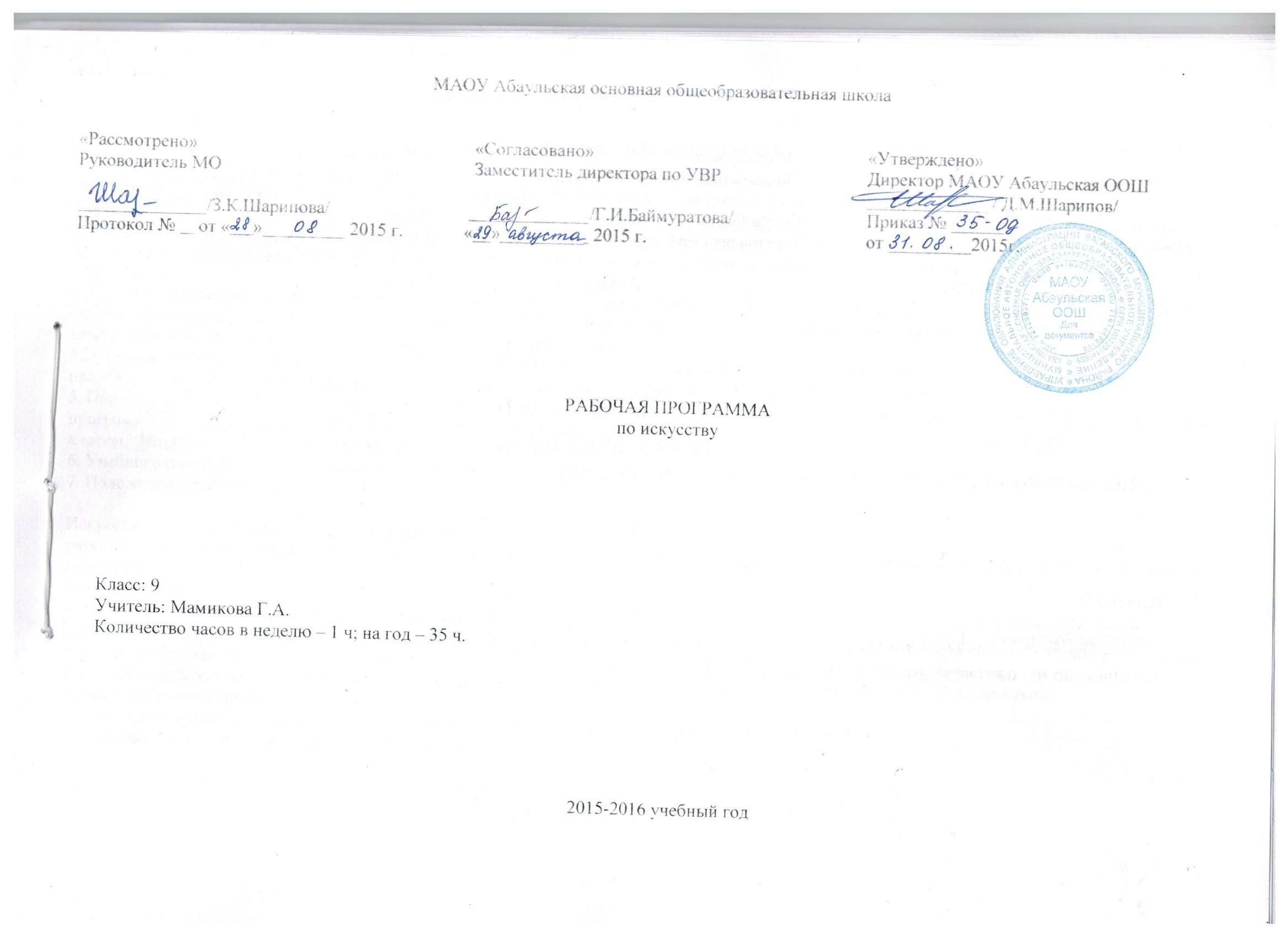 Настоящая рабочая программа по искусству для общей образовательной школы 9 класса составлена на основе:1.  Закона «Об образовании в Российской Федерации» от 29 декабря 2012 года № 273-ФЗ;2.Федерального компонента государственного стандартного образования, утвержденного приказом Минобразования России от 5 марта 2004 года № 1089 «Об утверждении федерального компонента государственных стандартов начального общего, основного и среднего (полного) общего образования»;3. Приказа Министерства образования и науки Российской Федерации от 31 марта 2014 г. № 253 г.Москва  «Об утверждении федерального перечня учебников, рекомендованных к использованию при реализации имеющих государственную аккредитацию образовательных программ начального общего, основного общего, среднего общего образования"  4.Приказом Минобразования России от 09.03.2004 г. № 1312 «Об утверждении федерального базисного учебного плана и примерных учебных планов для общеобразовательных учреждений Российской Федерации, реализующих программы общего образования»;5. Примерная учебная программа, рассчитана на 2 года обучения. Разработана на основе авторской программы «Искусство 8-9 классы», авторы программы Г. П. Сергеева, И. Э. Кашекова, Е. Д. Критская. Сборник: «Программы для общеобразовательных учреждений: «Музыка  1-7 классы.  Искусство 8-9 классы» Москва,  Просвещение,  2010год.6. Учебного плана  МАОУ Абаульская ООШ, утвержденного директором МАОУ Абаульской ООШ приказом №32/1–од от 28 мая 2015г.7. Положения о рабочей программе МАОУ Абаульская ООШ от 26.05.2014г. №25/1 одИскусство в 9 классе направлено на достижение цели:развитие опыта эмоционально-ценностного отношения к искусству как социокультурной форме освоения мира, воздействующей на человека и общество.                                                                                               Задачи обучения:актуализация имеющегося у учащихся опыта общения с искусством;культурная адаптация школьников в современном информационном пространстве, наполненном разнообразными явлениями массовой культуры;формирование целостного представления о роли искусства в культурно-историческом процессе развития человечества;углубление художественно-познавательных интересов и развитие интеллектуальных и творческих способностей подростков;воспитание художественного вкуса;приобретение культурно-познавательной, коммуникативной и социально-эстетической компетентности;формирование умений и навыков художественного самообразования.Общая характеристика учебного предметаОсновные содержательные линии при изучении искусства: роль и место искусства в жизни человека и общества, художественный образ и его специфика в различных видах искусства; виды и жанры, стили и направления в искусстве; история искусства различных эпох (первобытное искусство, искусство Древнего мира, Средневековья, Возрождения, Просвещения; общая характеристика искусства XIX в.); искусство народов России и мировой художественный процесс; искусство XX в.; новые виды искусства (кинематограф, телевидение, компьютерное искусство и его эстетические особенности).

При изучении курса «Искусство» большое значение имеет установление межпредметных связей с уроками литературы, истории, биологии, математики, физики, технологии, информатики.Знания учащихся об основных видах и о жанрах музыки, пространственных (пластических), экранных искусств, об их роли в культурном становлении человечества и о значении для жизни отдельного человека помогут ориентироваться в основных явлениях отечественного и зарубежного искусства, узнавать наиболее значимые произведения; эстетически оценивать явления окружающего мира, произведения искусства и высказывать суждения о них; анализировать содержание, образный язык произведений разных жанров и видов искусства; применять художественно-выразительных средства различных видов искусств в своем творчестве.Программа содержит примерный перечень художественного материала, выстроенных согласно взаимообусловленности проблемного поля жизни и искусства, усвоение которого позволит учащимся накапливать необходимый объем знаний, практических умений и навыков, способов творческой деятельности. Программа состоит из девяти разделов, последовательно раскрывающих эти взаимосвязи. На изучение регионального компонента возможно выделение 10 – 15 % времени инвариантной части базисного учебного плана, отводимого на образовательную область «Искусство», и часов из его вариативной части.Примерный художественный материал, рекомендованный программой, предполагает его вариативное использование в учебно-воспитательном процессе, дает возможность актуализировать знания, умения и навыки, способы творческой деятельности, приобретенные учащимися на предыдущих этапах обучения по предметам художественно-эстетического цикла.При отборе художественного материала авторы программы опирались на такие критерии, как его художественная ценность, воспитательная значимость, педагогическая целесообразность, востребованность современными школьниками, множественность его интерпретации учителем и учащимися.В структурировании художественного материала программы нашел свое отражение принцип концентричности, т. е. неоднократное обращение к наиболее значимым явлениям культуры и произведениям различных видов и жанров искусства по предметам «Литература», «Музыка», «Изобразительное искусство». Реализация этого принципа позволяет формировать устойчивые связи с предшествующим художественно-эстетическим опытом школьников.Содержание программы вводит учащихся в современное социокультурное пространство, помогает освоить его, понять природу многоликих явлений массовой культуры и дать им оценку. Интерес и обращение школьников к искусству и художественной деятельности мотивируется установкой на личностный поиск и открытие для себя ценностей искусства.Программа основана на постижении идеи полифункциональности искусства, его значимости в жизни человека и общества, поэтому стержень ее содержания – выявление функций искусства:познавательно-эвристическойкоммуникативно-семиотическойэстетическойценностно-ориентирующейсоциально-организующейпрактическойвоспитательнойзрелищнойвнушающейгедонистической и др.Раскрытие этих функций осуществляется в исследовательской и художественно-творческой деятельности при обращении к явлениям культуры на материале основных видов искусства, с учетом того что одно и то же содержание может быть выражено разными средствами.На конкретных художественных произведениях (музыкального, изобразительного искусства, театра, литературы, кино) в программе раскрывается роль искусства в жизни общества и отдельного человека, общность выразительных средств и специфика каждого из них.Художественно-творческая деятельность на уровне компетентного читателя, зрителя, слушателя, адекватно воспринимающего и оценивающего разнообразные художественные/антихудожественные явления современной жизни, вызывает стремление воплотить собственные замыслы в художественной форме (изобразительной, литературной, музыкальной, театральной и др.).Таким образом, содержание программы дает возможности реализовать основные цели художественного образования и эстетического воспитания в основной школе:развитие эмоционально-эстетического восприятия действительности, художественно-творческих способностей учащихся, образного и ассоциативного мышления, фантазии, зрительно-образной памяти, вкуса, художественных потребностей;воспитание культуры восприятия произведений изобразительного, декоративно-прикладного искусства, архитектуры и дизайна, музыки, кино, театра; освоение образного языка этих искусств на основе творческого опыта школьников;формирование устойчивого интереса к искусству, способности воспринимать его исторические и национальные особенности;приобретение знаний об искусстве как способе эмоционально-практического освоения окружающего мира и его преобразования; о выразительных средствах и социальных функциях музыки, литературы, живописи, графики, декоративно-прикладного искусства, скульптуры, дизайна, архитектуры, кино, театра;овладение умениями и навыками разнообразной художественной деятельности; предоставление возможности для творческого самовыражения и самоутверждения, а также психологической разгрузки и релаксации средствами искусства.Описание места учебного предмета в учебном плане9 класс – 1 час в неделю, 34 часа за год.Требования к уровню подготовки обучающихся: Обучение  искусству в основной школе должно обеспечить учащимся возможность:иметь представление о жанрах и стилях классического и современного искусства, особенностях художественного  языка и музыкальной драматургии;определять принадлежность художественных произведений к одному из жанров на основе характерных средств  выразительности;знать имена выдающихся отечественных и зарубежных композиторов, художников, скульпторов. режиссеров и т.д, узнавать наиболее значимые их произведения;размышлять о знакомом  произведении, высказывая суждения об основной идее, средствах ее воплощения, интонационных особенностях, жанре, форме, исполнителях;давать личностную оценку музыке, звучащей на уроке и вне школы, аргументируя свое отношение к тем или иным музыкальным явлениям;исполнять народные и современные песни, знакомые мелодии изученных классических произведений;выполнять творческие задания, участвовать в исследовательских проектах;использовать знания о музыке и музыкантах, художниках,  полученные на уроках, при составлении домашней фонотеки, видеотеки и пр. представлять значение разнообразных явлений культуры и   искусства  для  формирования  духовно-нравственных ориентации современного человека;понимать  функции   искусства   (социально-ориентирующая, практическая, воспитательная, зрелищная, внушающая, предвосхищающая будущее и др.);ориентироваться в окружающем культурном пространстве; понимать значимость народного, религиозного, классического искусства в их соотношении с массовой культурой;понимать особенности художественного языка разных видов искусства;осуществлять самостоятельный поиск и обработку" информации в области искусства, используя современные технологии;выражать собственные суждения и оценки о произведениях искусства прошлого и настоящего;использовать приобретенные знания, практические умения и навыки общения с искусством в учебной деятельности,
при организации досуга, творчества, самообразования, при выборе направления своего культурного развития.Выпускники научатся:•  ориентироваться в культурном многообразии окружающей действительности, наблюдать за разнообразными явлениями жизни и искусства в учебной и внеурочной деятельности, различать истинные и ложные ценности;•  организовывать свою творческую деятельность, определять ее цели и задачи, выбирать и применять на практике способы их достижения;•  мыслить образами, проводить сравнения и обобщения, выделять отдельные свойства и качества целостного явления;• воспринимать эстетические ценности, высказывать мнение о достоинствах произведений высокого и массового искусства, видеть ассоциативные связи и осознавать их роль в творческой и исполнительской деятельности. •  аккумулировать, создавать и транслировать ценности искусства и культуры (обогащая свой личный опыт эмоциями и переживаниями, связанными с восприятием, исполнением произведений искусства); чувствовать и понимать свою сопричастность окружающему миру;• использовать коммуникативные качества искусства; действовать самостоятельно при индивидуальном выполнении учебных и творческих задач и работать в проектном режиме, взаимодействуя с другими людьми в достижении общих целей; проявлять толерантность в совместной деятельности;•  участвовать в художественной жизни класса, школы, города и др.; анализировать и оценивать процесс и результаты собственной деятельности и соотносить их с поставленной задачей.Освоение содержания основного общего образования по предмету «Искусство» способствует:- формированию у учащихся представлений о художественной картине мира;- овладению ими методами наблюдения, сравнения, сопоставления, художественного анализа;- обобщению получаемых впечатлений об изучаемых явлениях, событиях художественной жизни страны;-расширению и обогащению опыта выполнения учебно-творческих задач и нахождению при этом оригинальных решений, адекватного восприятия устной речи, ее интонационно-образной выразительности, интуитивного и осознанного отклика на образно-эмоциональное содержание произведений искусства;- совершенствованию умения формулировать свое отношение к изучаемому художественному явлению в вербальной и невербальной формах, вступать (в прямой или в косвенной форме) в диалог с произведением искусства, его автором, с учащимися, с учителем;- формулированию собственной точки зрения по отношению к изучаемым произведениям искусства, к событиям в художественной жизни страны и мира, подтверждая ее конкретными примерами;- приобретению умения и навыков работы с различными источниками информации.Опыт творческой деятельности, приобретаемый на занятиях, способствует:- овладению учащимися умениями и навыками контроля и оценки своей деятельности;- определению сферы своих личностных предпочтений, интересов и потребностей, склонностей к конкретным видам деятельности;- совершенствованию умений координировать свою деятельность с деятельностью учащихся и учителя, оценивать свои возможности в решении творческих задач.Содержание учебного предмета.Раздел 1.   Воздействующая сила искусства (9 ч)Выражение общественных идей в художественных образах. Искусство как способ идеологического воздействия на людей. Способность искусства внушать определенный образ мыслей, стиль жизни, изменять ценностные ориентации личности. Массовая культура, ее функции. Позитивные и негативные грани внушающей силы искусства. Коммерциализация искусства как неотъемлемая характеристика массовой культуры. Массовые и общедоступные искусства (тиражная графика, эстрадная развлекательная музыка и др.). Вкус и мода. Зрелище на службе внушения. Синтез искусств в усилении эмоционального воздействия на людей. Композиция и средства эмоциональной выразительности разных искусств.Примерный художественный материалЗнакомство с произведениями разных видов искусства, их оценка с позиции позитивных и/или негативных влияний на чувства и сознание человека.Изобразительное искусство. Ритуально-внушающая роль наскальной живописи, языческих идолов, амулетов. Воздействие на эмоции человека храмового синтеза искусств (характерные примеры). Отражение и прославление величия в триумфальных сооружениях (триумфальные арки, монументальная скульптура, архитектура и др.). Манипуляция сознанием человека в период 30—50-х годов XX в. (архитектура, живопись, плакаты, кино и др.). Поднятие духа народа в искусстве Великой Отечественной войны (живопись А. Дейнеки, П. Корина и др., плакаты И. Тоидзе и др.). Внушающая сила рекламы (рекламные плакаты, листовки, клипы) и настенной живописи (панно, мозаики, граффити).Музыка. Языческая культура дохристианской эпохи, способы и формы бытования, ее функции (ритуальные действа, народные обряды, посвященные основным вехам жизни человека). Духовная музыка в храмовом синтезе искусств. Возвышенность религиозно-нравственных идеалов (Литургия, Всенощное бдение, Месса и др.). Использование музыки в тоталитарных режимах: от высокой музыкальной классики до массовых жанров (Л. Бетховен, П. Чайковский, А. Скрябин, С. Прокофьев, массовые песни). Значение песен военных лет и песен на военную тему. Музыка к кинофильмам (И. Дунаевский, Д. Шостакович, С. Прокофьев, А. Рыбников и др.). Многообразие направлений в современной эстрадной отечественной и зарубежной музыке. Протест против идеологии социального строя в авторской песне, рок-музыке (В. Высоцкий, Б. Окуджава, А. Градский, А. Мака-ревич, В. Цой и др., современные рок-группы). Компенсаторная функция джаза (Дж. Гершвин, Д. Эллингтон, Э. Фицджералд, Л. Утесов, А. Цфасман, Л. Чижик, А. Козлов и др.).Литература. Основные библейские сюжеты и их трактовка в произведениях поэтов и писателей XIX—XXI вв. (Л. Толстой, Б. Пастернак, И. Шмелев и др.). Поэзия В. Маяковского. Стихи поэтов-фронтовиков, поэтов-песенников.Экранные искусства, театр. Рекламные видеоклипы. Кинофильмы 40—50-х годов XX в. Экранизация опер, балетов, мюзиклов (по выбору учителя).Художественно-творческая деятельность учащихсяПоказ возможностей манипуляции ' сознанием человека средствами плаката, рекламной листовки, видеоклипа и др., в которых одно и то же явление представлено в позитивном или негативном виде.Создание эскиза для граффити, сценария клипа, раскадровки мультфильма рекламно-внушающего характера.Подбор и анализ различных художественных произведений, использовавшихся в разные годы для внушения народу определенных чувств и мыслей.Создание художественного замысла и воплощение эмоционально-образного содержания музыки сценическими средствами.Раздел 2.  Искусство предвосхищает будущее (7 ч)Порождающая энергия искусства — пробуждение чувств и сознания, способного к пророчеству. Миф о Кассандре. Использование иносказания, метафоры в различных видах искусства. Предупреждение средствами искусства о социальных опасностях. Предсказания в искусстве. Художественное мышление в авангарде науки. Научный прогресс и искусство. Предсказание сложных коллизий XX—XXI вв. в творчестве художников, композиторов, писателей авангарда. Предвосхищение будущих открытий в современном искусстве.Примерный художественный материалПостижение художественных образов различных видов искусства, освоение их художественного языка. Оценка этих произведений с позиции предвосхищения будущего, реальности и вымысла.Изобразительное искусство. Предсказание грядущих событий в произведениях «Купание красного коня» К. Петро-ва-Водкина, «Большевик» Б. Кустодиева, «Рождение новой планеты» К. Юона, «Черный квадрат» К. Малевича, «Герника» П. Пикассо и др. (по выбору учителя). Предсказание научных открытий в произведениях Р. Делоне, У. Боччони, Д. Балла, Д. Северини и др. Использование иносказаний в живописи символистов (У. Блэйк, К. Фридрих и др.).Музыка. Предвидение как форма утверждения духовных ценностей, гротеск как форма протеста (С. Прокофьев, Д. Шостакович, А. Шнитке и др.). Поиск новых выразительных возможностей языка искусства: цветомузыка, музыкальные инструменты (терменвокс, волны Мартено, синтезатор), компьютерная музыка, лазерные шоу (Н. Римский-Корсаков, А. Скрябин, Э. Артемьев, Э. Денисов, А. Рыбников, В. Галлеев, Ж.-М. Жарр и др.). Авангард в музыке как отражение жизненных противоречий, поиск новых выразительных средств и форм: додекафония, серийная, конкретная музыка, алеаторика (А. Шенберг, К. Штокхаузен, Ч. Айвз и др.). Рок-музыка, ее выразительные, эмоциональные и ассоциативные возможности.Литература. Образы фантастики в литературных произведениях Р. Брэдбери, братьев Стругацких, А. Беляева, И. Ефремова и др. (по выбору учителя).Экранные искусства, театр. Образы фантастики в фильмах X. Райнла («Воспоминания о будущем»), К. Коламбу-са («Гарри Поттер»), Л. Бессона («Пятый элемент»), А. Тарковского («Солярис»), В. Левина («Капитан Немо») и др. (по выбору учителя).Художественно-творческая деятельность учащихсяАнализ явлений современного искусства (изобразительного, музыкального, литературы, кино, театра) с целью выявления скрытого пророчества будущего в произведениях современного искусства и обоснование своего мнения.Составление своего прогноза будущего средствами любого вида искусства.Создание компьютерного монтажа фрагментов музыкальных произведений (звукосочетаний) на тему «Музыка космоса».Раздел 3. Дар созидания. Практическая функция искусства (11 ч)Эстетическое формирование искусством окружающей среды. Архитектура: планировка и строительство городов. Развитие дизайна и его значение в жизни современного общества. Произведения декоративно-прикладного искусства и дизайна как отражение практических и эстетических потребностей человека. Эстетизация быта. Функции легкой и серьезной музыки в жизни человека. Арттерапевтическое воздействие музыки. Расширение изобразительных возможностей искусства в фотографии, кино и телевидении. Клип, монтаж в кино. Монтажность, «клиповость» современного художественного мышления. Специфика изображений в полиграфии. Единство'стиля в материальной и духовной культуре. Традиции и новаторство в искусстве (по эпохам).Примерный художественный материалИзучение особенностей художественных образов различных искусств, их оценка с позиций эстетических и практических функций.Изобразительное искусство. Формирование окружающей среды архитектурой, монументальной скульптурой, декоративно-прикладным искусством в разные эпохи (примеры зданий и архитектурных ансамблей, формирующих вид города или площади: Акрополь в Афинах, Соборная площадь Московского Кремля, панорама Петропавловской крепости и Адмиралтейства в Петербурге и др.; примеры монументальной скульптуры («Гатамеллата» Донателло, «Медный всадник» Э. Фальконе и др.); предметы мебели, посуды и др. Дизайн современной среды (интерьер, ландшафтный дизайн).Музыка. Музыка в окружающей жизни, быту. Музыка как знак, фон, способ релаксации; сигнальная функция музыки и др. Роль музыки в звуковом и «немом» кино. Особенности музыкального воплощения образов в театре, на телевидении. Значение киноискусства в популяризации музыкальной классики (на материале знакомых учащимся музыкальных произведений — по выбору учителя).Поиск и описание предметов и явлений окружающей жизни, в которых явно прослеживается синтез науки и искусства. Обобщение собранного материала в форме альбома, доклада или компьютерной презентации.Выполнение творческой работы на выбранную тему, пользуясь принципами бионики или методами фрактальных построений, средствами любого вида изобразительного искусства.Подбор музыкального ряда к фрагменту документального или мультипликационного фильма, с использованием принципа контраста в передаче характера изображаемых явлений или героев.Раздел 4.  Искусство и открытие мира для себя. (7 часов)Искусство открывает возможность видеть и чувствовать мир по-новому. Мышление научное и художественное. временные и пространственные искусства и специфика их восприятия. Выдающиеся физики и математики о роли искусства и творческого воображения в развитии науки и техники. Творческое воображение на службе науки и искусства – новый взгляд на старые проблемы. Вопрос себе как первый шаг к творчеству. Красота творческого озарения. Совместная работа двух типов мышления в разных видах искусства. Искусство в жизни выдающихся людей. Психологи и физиологи о пользе творческой деятельности человека для его физиологического и душевного здоровья. Информационное богатство искусства. современный синтез науки и искусства (синергетика, фрактальная геометрия, бионика и др.)  на службе человека.Примерный художественный материал.Изучение разнообразных взглядов на роль искусства и творческой деятельности в процессе знакомства с произведениями различных видов искусства.Изобразительное искусство.  Примеры симметрии и асимметрии в искусстве и науке. Примеры понимания красоты в искусстве и науке: общее и особенное. Геометрические построения в искусстве (примеры золотого сечения в различных видах искусства, «Рисунок человека» Леонардо да Винчи, эскиз к гравюре «Адам и Ева» А. Дюрера, геометрическое построение фигуры Адама). Изображение различных представлений о системе мира в графике. Декоративные композиции М.Эшера.    Фотографии и примеры компьютерной графики с простыми и сложными фрактальными формами.Музыка.  Законы музыкальной композиции (миниатюра, произведения крупной формы, виды развития музыкального материала и типы музыкальной драматургии), основанные на специфике восприятия человеком окружающих явлений, - примеры знакомой учащимся вокально-хоровой, инструментально-симфонической, сценической музыки разных стилей и направлений (по выбору  учителя).Искусство в жизни выдающихся деятелей науки и культуры (А. Бородин – химик и композитор;  М. Чюрлёнис  - композитор, художник, писатель; С. Рихтер  - пианист и художник; В. Наумов – режиссер и художник; С. Юдин – хирург, ценитель музыки, А. Энштейн – физик – теоретик, скрипач и др.).Литература. Известные  поэты и писатели о предназначении творчества (У. Шекспира, А. Пушкина, М. Лермонтова, Н. Гоголя, С. Есенина, И. Бунина, И. Шмелёва – из программы по литературе.Экранные искусства, театр. Творческое воображение режиссеров как основа развития идеи, сюжета, образов героев театрального спектакля или кинофильма ( «Гамлет» Г. Козинцева, «Баллада о солдате» Г. Чухрая, «Обыкновенное чудо», «Юнона и Авось» М. Захарова, «Небеса обетованные» Э. Рязанова, «Странствия Одиссея» А. Михалкова - Кончаловского, «Вестсайдская история» Д. Роббинса и Р. Уайза, «Страсти Христовы» М. Гибсона, «Призрак оперы» Д. Шумахера и др. по выбору учителя).Художественно-творческая деятельность учащихся.
Исследовательский проект «Пушкин – наше все» - воплощение образа поэта и образов его литературных произведений средствами разных видов искусства (изобразительное искусство, музыка, литература, кино, театр). Создание компьютерной презентации, театрализованных постановок, видео- и фотокомпозиций, участие в виртуальных и реальных путешествиях по пушкинским местам, и др.Учебно - тематический план.Календарно-тематическое планирование Описание материально технического обеспечения образовательного процесса.Реализация учебной программы обеспечивается учебно-методическим комплектом для 8—9 классов образовательных учреждений разного типа и включает в себя:Рабочая программа по интегрированному курсу «Искусство» для 8 класса разработана на основе авторской программы Г.П.Сергеевой, И.Э.Кашековой, Е.Д.Критской. Искусство. 8-9 классы– М.: Просвещение, 2013 г.Г.П.Сергеева, И.Э.Кашекова, Е.Д.Критская. Искусство. 8-9 классы: Учебник для общеобразовательных учреждений – М.: Просвещение, 2009.CD-ROM (MP3). Искусство. 8 класс. Фонохрестоматия музыкального и литературного материала Сергеева Г.П., Критская Е.Д.Сергеева Г.П., Кашекова И.Э., Критская Е.Д. Уроки искусства: 8-9 классы: Пособие для учителей общеобразовательных учреждений. - М.: Просвещение, 2010.Аксенов Ю. Г. Цвет и линия. / Ю. Г. Аксенов, М. М. Левидова. — М., 1986.Борее Ю. Б. Эстетика / Ю. Б. Борев. — М., 2005.Кашекова И. Э. от античности до модерна / И. Э. Кашекова. — М., 2000.Киященко Н. И. Эстетика — философская наука / Н. И. Киященко. — М, СПб.; Киев, 2005.Лотман Ю. М. Об искусстве / Ю. М. Лотман. — СПб., 1998.Мириманов В. Б. Искусство и миф: центральный образ картины мира / В. Б. Мириманов. — М., 1997.Назайкинский Е. В. Стиль и жанры в музыке / Е. В. Назайкинский. — М., 2003.Флоренский П. А. Храмовое действо как синтез искусств. // Избранные труды по искусству / П. А. Флоренский.                  М., 1996.Рычкова Ю. В. Энциклопедия модернизма / Ю. В. Рычкова. - М., 2002.Программы общеобразовательных учреждений. Литература: 5—11 классы (Базовый уровень). / Под ред. В. Я. Коровиной. — М, 2005; Сергеева Г. П. Музыка: 5—9 классы / Г. П. Сергеева, Е. Д. Критская — М., 2006; Изобразительное искусство и художественный труд: 1—9 классы. / Под рук. Б. М. Неменского. — М., 2005.  №Наименование разделовВсего часов1Воздействующая сила искусства92Искусство предвосхищает будущее 73Дар созидания. Практическая функция 114Искусство и открытие мира для себя 7Итого:34№ п\п.Тема урокаКол – во часовТип урокаЭлементы содержанияТребования к уровню подготовки учащихсяВид контроляДата проведенияДата проведенияДомашнее задание№ п\п.Тема урокаКол – во часовТип урокаЭлементы содержанияТребования к уровню подготовки учащихсяВид контроляПлан Факт Домашнее задание12345678910Воздействующая сила искусства(9 часов)Воздействующая сила искусства(9 часов)Воздействующая сила искусства(9 часов)Воздействующая сила искусства(9 часов)Воздействующая сила искусства(9 часов)Воздействующая сила искусства(9 часов)Воздействующая сила искусства(9 часов)Воздействующая сила искусства(9 часов)Воздействующая сила искусства(9 часов)Воздействующая сила искусства(9 часов)11Искусство и власть11Изучение нового материалаЗнакомство с произведениями разных видов искусства, их оценка с позиции позитивных и/или негативных влияний на чувства и сознание человека.Отражение и прославление величия в триумфальных сооружениях.Использование музыки в государствах с тоталитарным режимом: от высокой музыкальной классики до массовых жанров.Поднятие духа народа в искусстве Великой Отечественной Войны (живопись, плакаты, песни).Значение песен военных лет и песен на военную тематику.Музыка к кинофильмам.Внушающая сила рекламы и настенной живописи.Ритуально-внушающая роль наскальной живописи, языческих идолов, амулетов.Языческая культура дохристианской эпохи, способы и формы бытования, ее функции (ритуальные действа, народные обряды, посвященные основным вехам жизни человека).Многообразие направлений в современной эстрадной отечественной и зарубежной музыке.Протест против идеологии социального строя в авторской песне, рок-музыке.Компенсаторная функция джаза.Основные библейские сюжеты и их трактовка в произведениях поэтов и писателей 19-21вв.Стихи поэтов-фронтовиков, поэтов-песенников.Кинофильмы 40-50-х годов 20 века. Экранизация опер, балетов, мюзиклов ( по выбору учителя).Композиция. Форма. Ритм. Фактура.Законы музыкальной композиции и их претворение в произведениях разных жанров вокально-хоровой, инструментально-симфонической, сценической музыки различных стилей и направлений.Виды развития музыкального материала и типы музыкальной драматургии.Виды храмов: античный, православный, католический, мусульманский.Воздействие на эмоции человека храмового синтеза искусств (характерные примеры).Духовная музыка в храмовом синтезе искусств.Возвышенность религиозно-нравственных идеалов.Создание художественного замысла и воплощение эмоционально-образного содержания музыки сценическими средствами.Сопоставлять художественные образы, символизирующие власть. Выявлять сходство и различия этих образов. Называть общие черты.Высказывать свое отношение к различным художественным образам.Приводить примеры исторических эпох с авторитарным и демократическим правлением. Подбирать произведения искусства, отражающие идеи этих государств.Пользоваться справочной литературой.Участвовать в подготовке доклада или компьютерной презентации на тему, связанную с внушением народу определенных чувств и мыслей средствами искусства.Анализировать художественные произведения одного вида искусства в разные эпохи или представлять целостный образ одной эпохи по произведениям различных видов искусств.Передавать графически композиционное построение картины.Выявлять особенности построения (формы) музыки.вводный Конспект,С. 102-10522Искусство и власть11Изучение нового материала, повторение, закреплениеЗнакомство с произведениями разных видов искусства, их оценка с позиции позитивных и/или негативных влияний на чувства и сознание человека.Отражение и прославление величия в триумфальных сооружениях.Использование музыки в государствах с тоталитарным режимом: от высокой музыкальной классики до массовых жанров.Поднятие духа народа в искусстве Великой Отечественной Войны (живопись, плакаты, песни).Значение песен военных лет и песен на военную тематику.Музыка к кинофильмам.Внушающая сила рекламы и настенной живописи.Ритуально-внушающая роль наскальной живописи, языческих идолов, амулетов.Языческая культура дохристианской эпохи, способы и формы бытования, ее функции (ритуальные действа, народные обряды, посвященные основным вехам жизни человека).Многообразие направлений в современной эстрадной отечественной и зарубежной музыке.Протест против идеологии социального строя в авторской песне, рок-музыке.Компенсаторная функция джаза.Основные библейские сюжеты и их трактовка в произведениях поэтов и писателей 19-21вв.Стихи поэтов-фронтовиков, поэтов-песенников.Кинофильмы 40-50-х годов 20 века. Экранизация опер, балетов, мюзиклов ( по выбору учителя).Композиция. Форма. Ритм. Фактура.Законы музыкальной композиции и их претворение в произведениях разных жанров вокально-хоровой, инструментально-симфонической, сценической музыки различных стилей и направлений.Виды развития музыкального материала и типы музыкальной драматургии.Виды храмов: античный, православный, католический, мусульманский.Воздействие на эмоции человека храмового синтеза искусств (характерные примеры).Духовная музыка в храмовом синтезе искусств.Возвышенность религиозно-нравственных идеалов.Создание художественного замысла и воплощение эмоционально-образного содержания музыки сценическими средствами.Сопоставлять художественные образы, символизирующие власть. Выявлять сходство и различия этих образов. Называть общие черты.Высказывать свое отношение к различным художественным образам.Приводить примеры исторических эпох с авторитарным и демократическим правлением. Подбирать произведения искусства, отражающие идеи этих государств.Пользоваться справочной литературой.Участвовать в подготовке доклада или компьютерной презентации на тему, связанную с внушением народу определенных чувств и мыслей средствами искусства.Анализировать художественные произведения одного вида искусства в разные эпохи или представлять целостный образ одной эпохи по произведениям различных видов искусств.Передавать графически композиционное построение картины.Выявлять особенности построения (формы) музыки.текущийКонспект,С. 106-1073Искусство и власть1Изучение нового материалаЗнакомство с произведениями разных видов искусства, их оценка с позиции позитивных и/или негативных влияний на чувства и сознание человека.Отражение и прославление величия в триумфальных сооружениях.Использование музыки в государствах с тоталитарным режимом: от высокой музыкальной классики до массовых жанров.Поднятие духа народа в искусстве Великой Отечественной Войны (живопись, плакаты, песни).Значение песен военных лет и песен на военную тематику.Музыка к кинофильмам.Внушающая сила рекламы и настенной живописи.Ритуально-внушающая роль наскальной живописи, языческих идолов, амулетов.Языческая культура дохристианской эпохи, способы и формы бытования, ее функции (ритуальные действа, народные обряды, посвященные основным вехам жизни человека).Многообразие направлений в современной эстрадной отечественной и зарубежной музыке.Протест против идеологии социального строя в авторской песне, рок-музыке.Компенсаторная функция джаза.Основные библейские сюжеты и их трактовка в произведениях поэтов и писателей 19-21вв.Стихи поэтов-фронтовиков, поэтов-песенников.Кинофильмы 40-50-х годов 20 века. Экранизация опер, балетов, мюзиклов ( по выбору учителя).Композиция. Форма. Ритм. Фактура.Законы музыкальной композиции и их претворение в произведениях разных жанров вокально-хоровой, инструментально-симфонической, сценической музыки различных стилей и направлений.Виды развития музыкального материала и типы музыкальной драматургии.Виды храмов: античный, православный, католический, мусульманский.Воздействие на эмоции человека храмового синтеза искусств (характерные примеры).Духовная музыка в храмовом синтезе искусств.Возвышенность религиозно-нравственных идеалов.Создание художественного замысла и воплощение эмоционально-образного содержания музыки сценическими средствами.Сопоставлять художественные образы, символизирующие власть. Выявлять сходство и различия этих образов. Называть общие черты.Высказывать свое отношение к различным художественным образам.Приводить примеры исторических эпох с авторитарным и демократическим правлением. Подбирать произведения искусства, отражающие идеи этих государств.Пользоваться справочной литературой.Участвовать в подготовке доклада или компьютерной презентации на тему, связанную с внушением народу определенных чувств и мыслей средствами искусства.Анализировать художественные произведения одного вида искусства в разные эпохи или представлять целостный образ одной эпохи по произведениям различных видов искусств.Передавать графически композиционное построение картины.Выявлять особенности построения (формы) музыки.творческая работаТворческое задание с 1074Какими средствами воздействует искусство?1Изучение нового материала, закреплениеЗнакомство с произведениями разных видов искусства, их оценка с позиции позитивных и/или негативных влияний на чувства и сознание человека.Отражение и прославление величия в триумфальных сооружениях.Использование музыки в государствах с тоталитарным режимом: от высокой музыкальной классики до массовых жанров.Поднятие духа народа в искусстве Великой Отечественной Войны (живопись, плакаты, песни).Значение песен военных лет и песен на военную тематику.Музыка к кинофильмам.Внушающая сила рекламы и настенной живописи.Ритуально-внушающая роль наскальной живописи, языческих идолов, амулетов.Языческая культура дохристианской эпохи, способы и формы бытования, ее функции (ритуальные действа, народные обряды, посвященные основным вехам жизни человека).Многообразие направлений в современной эстрадной отечественной и зарубежной музыке.Протест против идеологии социального строя в авторской песне, рок-музыке.Компенсаторная функция джаза.Основные библейские сюжеты и их трактовка в произведениях поэтов и писателей 19-21вв.Стихи поэтов-фронтовиков, поэтов-песенников.Кинофильмы 40-50-х годов 20 века. Экранизация опер, балетов, мюзиклов ( по выбору учителя).Композиция. Форма. Ритм. Фактура.Законы музыкальной композиции и их претворение в произведениях разных жанров вокально-хоровой, инструментально-симфонической, сценической музыки различных стилей и направлений.Виды развития музыкального материала и типы музыкальной драматургии.Виды храмов: античный, православный, католический, мусульманский.Воздействие на эмоции человека храмового синтеза искусств (характерные примеры).Духовная музыка в храмовом синтезе искусств.Возвышенность религиозно-нравственных идеалов.Создание художественного замысла и воплощение эмоционально-образного содержания музыки сценическими средствами.Сопоставлять художественные образы, символизирующие власть. Выявлять сходство и различия этих образов. Называть общие черты.Высказывать свое отношение к различным художественным образам.Приводить примеры исторических эпох с авторитарным и демократическим правлением. Подбирать произведения искусства, отражающие идеи этих государств.Пользоваться справочной литературой.Участвовать в подготовке доклада или компьютерной презентации на тему, связанную с внушением народу определенных чувств и мыслей средствами искусства.Анализировать художественные произведения одного вида искусства в разные эпохи или представлять целостный образ одной эпохи по произведениям различных видов искусств.Передавать графически композиционное построение картины.Выявлять особенности построения (формы) музыки.индивидуальныйКонспект.С.108-111. 5Какими средствами воздействует искусство?1Комбинированный урокЗнакомство с произведениями разных видов искусства, их оценка с позиции позитивных и/или негативных влияний на чувства и сознание человека.Отражение и прославление величия в триумфальных сооружениях.Использование музыки в государствах с тоталитарным режимом: от высокой музыкальной классики до массовых жанров.Поднятие духа народа в искусстве Великой Отечественной Войны (живопись, плакаты, песни).Значение песен военных лет и песен на военную тематику.Музыка к кинофильмам.Внушающая сила рекламы и настенной живописи.Ритуально-внушающая роль наскальной живописи, языческих идолов, амулетов.Языческая культура дохристианской эпохи, способы и формы бытования, ее функции (ритуальные действа, народные обряды, посвященные основным вехам жизни человека).Многообразие направлений в современной эстрадной отечественной и зарубежной музыке.Протест против идеологии социального строя в авторской песне, рок-музыке.Компенсаторная функция джаза.Основные библейские сюжеты и их трактовка в произведениях поэтов и писателей 19-21вв.Стихи поэтов-фронтовиков, поэтов-песенников.Кинофильмы 40-50-х годов 20 века. Экранизация опер, балетов, мюзиклов ( по выбору учителя).Композиция. Форма. Ритм. Фактура.Законы музыкальной композиции и их претворение в произведениях разных жанров вокально-хоровой, инструментально-симфонической, сценической музыки различных стилей и направлений.Виды развития музыкального материала и типы музыкальной драматургии.Виды храмов: античный, православный, католический, мусульманский.Воздействие на эмоции человека храмового синтеза искусств (характерные примеры).Духовная музыка в храмовом синтезе искусств.Возвышенность религиозно-нравственных идеалов.Создание художественного замысла и воплощение эмоционально-образного содержания музыки сценическими средствами.Сопоставлять художественные образы, символизирующие власть. Выявлять сходство и различия этих образов. Называть общие черты.Высказывать свое отношение к различным художественным образам.Приводить примеры исторических эпох с авторитарным и демократическим правлением. Подбирать произведения искусства, отражающие идеи этих государств.Пользоваться справочной литературой.Участвовать в подготовке доклада или компьютерной презентации на тему, связанную с внушением народу определенных чувств и мыслей средствами искусства.Анализировать художественные произведения одного вида искусства в разные эпохи или представлять целостный образ одной эпохи по произведениям различных видов искусств.Передавать графически композиционное построение картины.Выявлять особенности построения (формы) музыки.индивидуальныйКонспект, С.112-115 ,Худ. – творч. Задание.6Храмовый синтез искусств1Изучение нового материала, выполнение заданийЗнакомство с произведениями разных видов искусства, их оценка с позиции позитивных и/или негативных влияний на чувства и сознание человека.Отражение и прославление величия в триумфальных сооружениях.Использование музыки в государствах с тоталитарным режимом: от высокой музыкальной классики до массовых жанров.Поднятие духа народа в искусстве Великой Отечественной Войны (живопись, плакаты, песни).Значение песен военных лет и песен на военную тематику.Музыка к кинофильмам.Внушающая сила рекламы и настенной живописи.Ритуально-внушающая роль наскальной живописи, языческих идолов, амулетов.Языческая культура дохристианской эпохи, способы и формы бытования, ее функции (ритуальные действа, народные обряды, посвященные основным вехам жизни человека).Многообразие направлений в современной эстрадной отечественной и зарубежной музыке.Протест против идеологии социального строя в авторской песне, рок-музыке.Компенсаторная функция джаза.Основные библейские сюжеты и их трактовка в произведениях поэтов и писателей 19-21вв.Стихи поэтов-фронтовиков, поэтов-песенников.Кинофильмы 40-50-х годов 20 века. Экранизация опер, балетов, мюзиклов ( по выбору учителя).Композиция. Форма. Ритм. Фактура.Законы музыкальной композиции и их претворение в произведениях разных жанров вокально-хоровой, инструментально-симфонической, сценической музыки различных стилей и направлений.Виды развития музыкального материала и типы музыкальной драматургии.Виды храмов: античный, православный, католический, мусульманский.Воздействие на эмоции человека храмового синтеза искусств (характерные примеры).Духовная музыка в храмовом синтезе искусств.Возвышенность религиозно-нравственных идеалов.Создание художественного замысла и воплощение эмоционально-образного содержания музыки сценическими средствами.Сопоставлять художественные образы, символизирующие власть. Выявлять сходство и различия этих образов. Называть общие черты.Высказывать свое отношение к различным художественным образам.Приводить примеры исторических эпох с авторитарным и демократическим правлением. Подбирать произведения искусства, отражающие идеи этих государств.Пользоваться справочной литературой.Участвовать в подготовке доклада или компьютерной презентации на тему, связанную с внушением народу определенных чувств и мыслей средствами искусства.Анализировать художественные произведения одного вида искусства в разные эпохи или представлять целостный образ одной эпохи по произведениям различных видов искусств.Передавать графически композиционное построение картины.Выявлять особенности построения (формы) музыки.самостоятельная работаКонспект, с.116 -1197Храмовый синтез искусств1Изучение нового материала, выполнение заданийЗнакомство с произведениями разных видов искусства, их оценка с позиции позитивных и/или негативных влияний на чувства и сознание человека.Отражение и прославление величия в триумфальных сооружениях.Использование музыки в государствах с тоталитарным режимом: от высокой музыкальной классики до массовых жанров.Поднятие духа народа в искусстве Великой Отечественной Войны (живопись, плакаты, песни).Значение песен военных лет и песен на военную тематику.Музыка к кинофильмам.Внушающая сила рекламы и настенной живописи.Ритуально-внушающая роль наскальной живописи, языческих идолов, амулетов.Языческая культура дохристианской эпохи, способы и формы бытования, ее функции (ритуальные действа, народные обряды, посвященные основным вехам жизни человека).Многообразие направлений в современной эстрадной отечественной и зарубежной музыке.Протест против идеологии социального строя в авторской песне, рок-музыке.Компенсаторная функция джаза.Основные библейские сюжеты и их трактовка в произведениях поэтов и писателей 19-21вв.Стихи поэтов-фронтовиков, поэтов-песенников.Кинофильмы 40-50-х годов 20 века. Экранизация опер, балетов, мюзиклов ( по выбору учителя).Композиция. Форма. Ритм. Фактура.Законы музыкальной композиции и их претворение в произведениях разных жанров вокально-хоровой, инструментально-симфонической, сценической музыки различных стилей и направлений.Виды развития музыкального материала и типы музыкальной драматургии.Виды храмов: античный, православный, католический, мусульманский.Воздействие на эмоции человека храмового синтеза искусств (характерные примеры).Духовная музыка в храмовом синтезе искусств.Возвышенность религиозно-нравственных идеалов.Создание художественного замысла и воплощение эмоционально-образного содержания музыки сценическими средствами.Сопоставлять художественные образы, символизирующие власть. Выявлять сходство и различия этих образов. Называть общие черты.Высказывать свое отношение к различным художественным образам.Приводить примеры исторических эпох с авторитарным и демократическим правлением. Подбирать произведения искусства, отражающие идеи этих государств.Пользоваться справочной литературой.Участвовать в подготовке доклада или компьютерной презентации на тему, связанную с внушением народу определенных чувств и мыслей средствами искусства.Анализировать художественные произведения одного вида искусства в разные эпохи или представлять целостный образ одной эпохи по произведениям различных видов искусств.Передавать графически композиционное построение картины.Выявлять особенности построения (формы) музыки.текущий тестХуд. – творческ. Задание8Синтез искусств в театре, кино, на телевидении1Изучение нового материала, выполнение заданийЗнакомство с произведениями разных видов искусства, их оценка с позиции позитивных и/или негативных влияний на чувства и сознание человека.Отражение и прославление величия в триумфальных сооружениях.Использование музыки в государствах с тоталитарным режимом: от высокой музыкальной классики до массовых жанров.Поднятие духа народа в искусстве Великой Отечественной Войны (живопись, плакаты, песни).Значение песен военных лет и песен на военную тематику.Музыка к кинофильмам.Внушающая сила рекламы и настенной живописи.Ритуально-внушающая роль наскальной живописи, языческих идолов, амулетов.Языческая культура дохристианской эпохи, способы и формы бытования, ее функции (ритуальные действа, народные обряды, посвященные основным вехам жизни человека).Многообразие направлений в современной эстрадной отечественной и зарубежной музыке.Протест против идеологии социального строя в авторской песне, рок-музыке.Компенсаторная функция джаза.Основные библейские сюжеты и их трактовка в произведениях поэтов и писателей 19-21вв.Стихи поэтов-фронтовиков, поэтов-песенников.Кинофильмы 40-50-х годов 20 века. Экранизация опер, балетов, мюзиклов ( по выбору учителя).Композиция. Форма. Ритм. Фактура.Законы музыкальной композиции и их претворение в произведениях разных жанров вокально-хоровой, инструментально-симфонической, сценической музыки различных стилей и направлений.Виды развития музыкального материала и типы музыкальной драматургии.Виды храмов: античный, православный, католический, мусульманский.Воздействие на эмоции человека храмового синтеза искусств (характерные примеры).Духовная музыка в храмовом синтезе искусств.Возвышенность религиозно-нравственных идеалов.Создание художественного замысла и воплощение эмоционально-образного содержания музыки сценическими средствами.Сопоставлять художественные образы, символизирующие власть. Выявлять сходство и различия этих образов. Называть общие черты.Высказывать свое отношение к различным художественным образам.Приводить примеры исторических эпох с авторитарным и демократическим правлением. Подбирать произведения искусства, отражающие идеи этих государств.Пользоваться справочной литературой.Участвовать в подготовке доклада или компьютерной презентации на тему, связанную с внушением народу определенных чувств и мыслей средствами искусства.Анализировать художественные произведения одного вида искусства в разные эпохи или представлять целостный образ одной эпохи по произведениям различных видов искусств.Передавать графически композиционное построение картины.Выявлять особенности построения (формы) музыки.творческая работа,индивидуальныйКонспект, С.120-121 ,9Синтез искусств в театре, кино, на телевидении1Изучение нового материала, выполнение заданийЗнакомство с произведениями разных видов искусства, их оценка с позиции позитивных и/или негативных влияний на чувства и сознание человека.Отражение и прославление величия в триумфальных сооружениях.Использование музыки в государствах с тоталитарным режимом: от высокой музыкальной классики до массовых жанров.Поднятие духа народа в искусстве Великой Отечественной Войны (живопись, плакаты, песни).Значение песен военных лет и песен на военную тематику.Музыка к кинофильмам.Внушающая сила рекламы и настенной живописи.Ритуально-внушающая роль наскальной живописи, языческих идолов, амулетов.Языческая культура дохристианской эпохи, способы и формы бытования, ее функции (ритуальные действа, народные обряды, посвященные основным вехам жизни человека).Многообразие направлений в современной эстрадной отечественной и зарубежной музыке.Протест против идеологии социального строя в авторской песне, рок-музыке.Компенсаторная функция джаза.Основные библейские сюжеты и их трактовка в произведениях поэтов и писателей 19-21вв.Стихи поэтов-фронтовиков, поэтов-песенников.Кинофильмы 40-50-х годов 20 века. Экранизация опер, балетов, мюзиклов ( по выбору учителя).Композиция. Форма. Ритм. Фактура.Законы музыкальной композиции и их претворение в произведениях разных жанров вокально-хоровой, инструментально-симфонической, сценической музыки различных стилей и направлений.Виды развития музыкального материала и типы музыкальной драматургии.Виды храмов: античный, православный, католический, мусульманский.Воздействие на эмоции человека храмового синтеза искусств (характерные примеры).Духовная музыка в храмовом синтезе искусств.Возвышенность религиозно-нравственных идеалов.Создание художественного замысла и воплощение эмоционально-образного содержания музыки сценическими средствами.Сопоставлять художественные образы, символизирующие власть. Выявлять сходство и различия этих образов. Называть общие черты.Высказывать свое отношение к различным художественным образам.Приводить примеры исторических эпох с авторитарным и демократическим правлением. Подбирать произведения искусства, отражающие идеи этих государств.Пользоваться справочной литературой.Участвовать в подготовке доклада или компьютерной презентации на тему, связанную с внушением народу определенных чувств и мыслей средствами искусства.Анализировать художественные произведения одного вида искусства в разные эпохи или представлять целостный образ одной эпохи по произведениям различных видов искусств.Передавать графически композиционное построение картины.Выявлять особенности построения (формы) музыки.конкурсвикторинаКонспект, Худ. – творч. Задание.Искусство предвосхищает будущее (7 часов).Искусство предвосхищает будущее (7 часов).Искусство предвосхищает будущее (7 часов).Искусство предвосхищает будущее (7 часов).Искусство предвосхищает будущее (7 часов).Искусство предвосхищает будущее (7 часов).Искусство предвосхищает будущее (7 часов).Искусство предвосхищает будущее (7 часов).Искусство предвосхищает будущее (7 часов).Искусство предвосхищает будущее (7 часов).10Дар предвосхищения.1Изучение нового материалаПостижение художественных образов различных видов искусства, освоение их художественного языка. Использование иносказаний в живописи символистов.Предвидение как форма утверждения духовных ценностей, гротеск в музыке как форма протеста.Оценка произведений с позиции предвосхищения будущего, реальности и вымысла.Предсказание грядущих событий.Предсказания научных открытий.Поиск новых выразительных возможностей языка искусства: цветомузыка, музыкальные инструменты, компьютерная музыка, лазерное шоу.Авангард в музыке как отражение жизненных противоречий, поиск новых выразительных средств и форм: додекафония, серийная, конкретная музыка, алеаторика. Рок-музыка, ее выразительные, эмоциональные и ассоциативные возможности.Образы фантастики в литературных произведениях ( по выбору учителя).Образы фантастики в фильмах ( по выбору учителя).Выявление скрытого пророчества будущего в произведениях современного искусства ( изобразительного, музыкального, литературы, кино, театра).Особенности художественных образов различных искусств, их оценка с позиции эстетических и практических функций.Дизайн современной среды ( интерьер, ландшафтный дизайн). Монументальная живопись и декоративная скульптура.Музыка как знак, фон, способ релаксации; сигнальная функция музыки и др. Фотография. Кино. Телевидение.Роль музыки в звуковом и немом кино.Значение киноискусства в популяризации музыкальной классики ( на материале знакомых учащимся музыкальных произведений).Особенности музыкального воплощения образов в театре, на телевиденииВыявление эстетической, нравственной и практической направленности театральных постановок и фильмов.Называть сказки, народные предания, легенды, персонажи которых предвосхитили явления и события будущего.Писать эссе о заинтересовавшем явлении современного искусства (изобразительного, музыкального, литературы, кино, театра), в котором есть скрытое пророчество будущего.Выявлять иносказания, метафоры, аллегории, олицетворения в известных произведениях разных видов искусства.Приводить примеры научного значения художественного знания.Выявлять жизненные ассоциации музыки.Интерпретировать художественные образы произведений разных искусств и выявлять их идеи с позиции сегодняшнего дня.Участвовать в разработке музыкально-литературного сценария на тему «Колокольные звоны России».Давать эстетическую оценку произведениям различных видов искусства, предметам быта, архитектурным постройкам, сопровождающим жизнь человека.Участвовать в создании средствами искусства композиции, отражающей представления о будущем России, мира.Пользоваться справочной литературой.Размышлять о соотношении науки и искусства.Понимать значение симметрии и асимметрии в искусстве и науке.Создавать цветовую палитру музыкального фрагмента.Интерпретировать художественные образы современных гравюр, произведений абстрактного искусства, музыкальных произведений разных жанров.Составлять собственный прогноз будущего средствами какого-либо вида искусства.Осуществлять компьютерный монтаж фрагментов музыкальных произведений (звукосочетаний) на выбранную тему.вводныйКонспект.С.122-123 художественно – творческое задание.11Какие знания дает искусство?1Изучение нового материала, выполнение заданийПостижение художественных образов различных видов искусства, освоение их художественного языка. Использование иносказаний в живописи символистов.Предвидение как форма утверждения духовных ценностей, гротеск в музыке как форма протеста.Оценка произведений с позиции предвосхищения будущего, реальности и вымысла.Предсказание грядущих событий.Предсказания научных открытий.Поиск новых выразительных возможностей языка искусства: цветомузыка, музыкальные инструменты, компьютерная музыка, лазерное шоу.Авангард в музыке как отражение жизненных противоречий, поиск новых выразительных средств и форм: додекафония, серийная, конкретная музыка, алеаторика. Рок-музыка, ее выразительные, эмоциональные и ассоциативные возможности.Образы фантастики в литературных произведениях ( по выбору учителя).Образы фантастики в фильмах ( по выбору учителя).Выявление скрытого пророчества будущего в произведениях современного искусства ( изобразительного, музыкального, литературы, кино, театра).Особенности художественных образов различных искусств, их оценка с позиции эстетических и практических функций.Дизайн современной среды ( интерьер, ландшафтный дизайн). Монументальная живопись и декоративная скульптура.Музыка как знак, фон, способ релаксации; сигнальная функция музыки и др. Фотография. Кино. Телевидение.Роль музыки в звуковом и немом кино.Значение киноискусства в популяризации музыкальной классики ( на материале знакомых учащимся музыкальных произведений).Особенности музыкального воплощения образов в театре, на телевиденииВыявление эстетической, нравственной и практической направленности театральных постановок и фильмов.Называть сказки, народные предания, легенды, персонажи которых предвосхитили явления и события будущего.Писать эссе о заинтересовавшем явлении современного искусства (изобразительного, музыкального, литературы, кино, театра), в котором есть скрытое пророчество будущего.Выявлять иносказания, метафоры, аллегории, олицетворения в известных произведениях разных видов искусства.Приводить примеры научного значения художественного знания.Выявлять жизненные ассоциации музыки.Интерпретировать художественные образы произведений разных искусств и выявлять их идеи с позиции сегодняшнего дня.Участвовать в разработке музыкально-литературного сценария на тему «Колокольные звоны России».Давать эстетическую оценку произведениям различных видов искусства, предметам быта, архитектурным постройкам, сопровождающим жизнь человека.Участвовать в создании средствами искусства композиции, отражающей представления о будущем России, мира.Пользоваться справочной литературой.Размышлять о соотношении науки и искусства.Понимать значение симметрии и асимметрии в искусстве и науке.Создавать цветовую палитру музыкального фрагмента.Интерпретировать художественные образы современных гравюр, произведений абстрактного искусства, музыкальных произведений разных жанров.Составлять собственный прогноз будущего средствами какого-либо вида искусства.Осуществлять компьютерный монтаж фрагментов музыкальных произведений (звукосочетаний) на выбранную тему.текущийКонспект, С.124-125,12Предсказание в искусстве.1Изучение нового материала, выполнение заданийПостижение художественных образов различных видов искусства, освоение их художественного языка. Использование иносказаний в живописи символистов.Предвидение как форма утверждения духовных ценностей, гротеск в музыке как форма протеста.Оценка произведений с позиции предвосхищения будущего, реальности и вымысла.Предсказание грядущих событий.Предсказания научных открытий.Поиск новых выразительных возможностей языка искусства: цветомузыка, музыкальные инструменты, компьютерная музыка, лазерное шоу.Авангард в музыке как отражение жизненных противоречий, поиск новых выразительных средств и форм: додекафония, серийная, конкретная музыка, алеаторика. Рок-музыка, ее выразительные, эмоциональные и ассоциативные возможности.Образы фантастики в литературных произведениях ( по выбору учителя).Образы фантастики в фильмах ( по выбору учителя).Выявление скрытого пророчества будущего в произведениях современного искусства ( изобразительного, музыкального, литературы, кино, театра).Особенности художественных образов различных искусств, их оценка с позиции эстетических и практических функций.Дизайн современной среды ( интерьер, ландшафтный дизайн). Монументальная живопись и декоративная скульптура.Музыка как знак, фон, способ релаксации; сигнальная функция музыки и др. Фотография. Кино. Телевидение.Роль музыки в звуковом и немом кино.Значение киноискусства в популяризации музыкальной классики ( на материале знакомых учащимся музыкальных произведений).Особенности музыкального воплощения образов в театре, на телевиденииВыявление эстетической, нравственной и практической направленности театральных постановок и фильмов.Называть сказки, народные предания, легенды, персонажи которых предвосхитили явления и события будущего.Писать эссе о заинтересовавшем явлении современного искусства (изобразительного, музыкального, литературы, кино, театра), в котором есть скрытое пророчество будущего.Выявлять иносказания, метафоры, аллегории, олицетворения в известных произведениях разных видов искусства.Приводить примеры научного значения художественного знания.Выявлять жизненные ассоциации музыки.Интерпретировать художественные образы произведений разных искусств и выявлять их идеи с позиции сегодняшнего дня.Участвовать в разработке музыкально-литературного сценария на тему «Колокольные звоны России».Давать эстетическую оценку произведениям различных видов искусства, предметам быта, архитектурным постройкам, сопровождающим жизнь человека.Участвовать в создании средствами искусства композиции, отражающей представления о будущем России, мира.Пользоваться справочной литературой.Размышлять о соотношении науки и искусства.Понимать значение симметрии и асимметрии в искусстве и науке.Создавать цветовую палитру музыкального фрагмента.Интерпретировать художественные образы современных гравюр, произведений абстрактного искусства, музыкальных произведений разных жанров.Составлять собственный прогноз будущего средствами какого-либо вида искусства.Осуществлять компьютерный монтаж фрагментов музыкальных произведений (звукосочетаний) на выбранную тему.творческая работаКонспект, с.126 - 129Худ. – творческ. Задание.13Художественное мышление в авангарде науки1Изучение нового материала, выполнение заданийПостижение художественных образов различных видов искусства, освоение их художественного языка. Использование иносказаний в живописи символистов.Предвидение как форма утверждения духовных ценностей, гротеск в музыке как форма протеста.Оценка произведений с позиции предвосхищения будущего, реальности и вымысла.Предсказание грядущих событий.Предсказания научных открытий.Поиск новых выразительных возможностей языка искусства: цветомузыка, музыкальные инструменты, компьютерная музыка, лазерное шоу.Авангард в музыке как отражение жизненных противоречий, поиск новых выразительных средств и форм: додекафония, серийная, конкретная музыка, алеаторика. Рок-музыка, ее выразительные, эмоциональные и ассоциативные возможности.Образы фантастики в литературных произведениях ( по выбору учителя).Образы фантастики в фильмах ( по выбору учителя).Выявление скрытого пророчества будущего в произведениях современного искусства ( изобразительного, музыкального, литературы, кино, театра).Особенности художественных образов различных искусств, их оценка с позиции эстетических и практических функций.Дизайн современной среды ( интерьер, ландшафтный дизайн). Монументальная живопись и декоративная скульптура.Музыка как знак, фон, способ релаксации; сигнальная функция музыки и др. Фотография. Кино. Телевидение.Роль музыки в звуковом и немом кино.Значение киноискусства в популяризации музыкальной классики ( на материале знакомых учащимся музыкальных произведений).Особенности музыкального воплощения образов в театре, на телевиденииВыявление эстетической, нравственной и практической направленности театральных постановок и фильмов.Называть сказки, народные предания, легенды, персонажи которых предвосхитили явления и события будущего.Писать эссе о заинтересовавшем явлении современного искусства (изобразительного, музыкального, литературы, кино, театра), в котором есть скрытое пророчество будущего.Выявлять иносказания, метафоры, аллегории, олицетворения в известных произведениях разных видов искусства.Приводить примеры научного значения художественного знания.Выявлять жизненные ассоциации музыки.Интерпретировать художественные образы произведений разных искусств и выявлять их идеи с позиции сегодняшнего дня.Участвовать в разработке музыкально-литературного сценария на тему «Колокольные звоны России».Давать эстетическую оценку произведениям различных видов искусства, предметам быта, архитектурным постройкам, сопровождающим жизнь человека.Участвовать в создании средствами искусства композиции, отражающей представления о будущем России, мира.Пользоваться справочной литературой.Размышлять о соотношении науки и искусства.Понимать значение симметрии и асимметрии в искусстве и науке.Создавать цветовую палитру музыкального фрагмента.Интерпретировать художественные образы современных гравюр, произведений абстрактного искусства, музыкальных произведений разных жанров.Составлять собственный прогноз будущего средствами какого-либо вида искусства.Осуществлять компьютерный монтаж фрагментов музыкальных произведений (звукосочетаний) на выбранную тему.индивидуальныйКонспект, с.130-13114Художественное мышление в авангарде науки1Изучение нового материала, выполнение заданийПостижение художественных образов различных видов искусства, освоение их художественного языка. Использование иносказаний в живописи символистов.Предвидение как форма утверждения духовных ценностей, гротеск в музыке как форма протеста.Оценка произведений с позиции предвосхищения будущего, реальности и вымысла.Предсказание грядущих событий.Предсказания научных открытий.Поиск новых выразительных возможностей языка искусства: цветомузыка, музыкальные инструменты, компьютерная музыка, лазерное шоу.Авангард в музыке как отражение жизненных противоречий, поиск новых выразительных средств и форм: додекафония, серийная, конкретная музыка, алеаторика. Рок-музыка, ее выразительные, эмоциональные и ассоциативные возможности.Образы фантастики в литературных произведениях ( по выбору учителя).Образы фантастики в фильмах ( по выбору учителя).Выявление скрытого пророчества будущего в произведениях современного искусства ( изобразительного, музыкального, литературы, кино, театра).Особенности художественных образов различных искусств, их оценка с позиции эстетических и практических функций.Дизайн современной среды ( интерьер, ландшафтный дизайн). Монументальная живопись и декоративная скульптура.Музыка как знак, фон, способ релаксации; сигнальная функция музыки и др. Фотография. Кино. Телевидение.Роль музыки в звуковом и немом кино.Значение киноискусства в популяризации музыкальной классики ( на материале знакомых учащимся музыкальных произведений).Особенности музыкального воплощения образов в театре, на телевиденииВыявление эстетической, нравственной и практической направленности театральных постановок и фильмов.Называть сказки, народные предания, легенды, персонажи которых предвосхитили явления и события будущего.Писать эссе о заинтересовавшем явлении современного искусства (изобразительного, музыкального, литературы, кино, театра), в котором есть скрытое пророчество будущего.Выявлять иносказания, метафоры, аллегории, олицетворения в известных произведениях разных видов искусства.Приводить примеры научного значения художественного знания.Выявлять жизненные ассоциации музыки.Интерпретировать художественные образы произведений разных искусств и выявлять их идеи с позиции сегодняшнего дня.Участвовать в разработке музыкально-литературного сценария на тему «Колокольные звоны России».Давать эстетическую оценку произведениям различных видов искусства, предметам быта, архитектурным постройкам, сопровождающим жизнь человека.Участвовать в создании средствами искусства композиции, отражающей представления о будущем России, мира.Пользоваться справочной литературой.Размышлять о соотношении науки и искусства.Понимать значение симметрии и асимметрии в искусстве и науке.Создавать цветовую палитру музыкального фрагмента.Интерпретировать художественные образы современных гравюр, произведений абстрактного искусства, музыкальных произведений разных жанров.Составлять собственный прогноз будущего средствами какого-либо вида искусства.Осуществлять компьютерный монтаж фрагментов музыкальных произведений (звукосочетаний) на выбранную тему.индивидуальныйКонспект, Худ. – творческ. Задание.15Художник и ученый1Изучение нового материала, выполнение заданийПостижение художественных образов различных видов искусства, освоение их художественного языка. Использование иносказаний в живописи символистов.Предвидение как форма утверждения духовных ценностей, гротеск в музыке как форма протеста.Оценка произведений с позиции предвосхищения будущего, реальности и вымысла.Предсказание грядущих событий.Предсказания научных открытий.Поиск новых выразительных возможностей языка искусства: цветомузыка, музыкальные инструменты, компьютерная музыка, лазерное шоу.Авангард в музыке как отражение жизненных противоречий, поиск новых выразительных средств и форм: додекафония, серийная, конкретная музыка, алеаторика. Рок-музыка, ее выразительные, эмоциональные и ассоциативные возможности.Образы фантастики в литературных произведениях ( по выбору учителя).Образы фантастики в фильмах ( по выбору учителя).Выявление скрытого пророчества будущего в произведениях современного искусства ( изобразительного, музыкального, литературы, кино, театра).Особенности художественных образов различных искусств, их оценка с позиции эстетических и практических функций.Дизайн современной среды ( интерьер, ландшафтный дизайн). Монументальная живопись и декоративная скульптура.Музыка как знак, фон, способ релаксации; сигнальная функция музыки и др. Фотография. Кино. Телевидение.Роль музыки в звуковом и немом кино.Значение киноискусства в популяризации музыкальной классики ( на материале знакомых учащимся музыкальных произведений).Особенности музыкального воплощения образов в театре, на телевиденииВыявление эстетической, нравственной и практической направленности театральных постановок и фильмов.Называть сказки, народные предания, легенды, персонажи которых предвосхитили явления и события будущего.Писать эссе о заинтересовавшем явлении современного искусства (изобразительного, музыкального, литературы, кино, театра), в котором есть скрытое пророчество будущего.Выявлять иносказания, метафоры, аллегории, олицетворения в известных произведениях разных видов искусства.Приводить примеры научного значения художественного знания.Выявлять жизненные ассоциации музыки.Интерпретировать художественные образы произведений разных искусств и выявлять их идеи с позиции сегодняшнего дня.Участвовать в разработке музыкально-литературного сценария на тему «Колокольные звоны России».Давать эстетическую оценку произведениям различных видов искусства, предметам быта, архитектурным постройкам, сопровождающим жизнь человека.Участвовать в создании средствами искусства композиции, отражающей представления о будущем России, мира.Пользоваться справочной литературой.Размышлять о соотношении науки и искусства.Понимать значение симметрии и асимметрии в искусстве и науке.Создавать цветовую палитру музыкального фрагмента.Интерпретировать художественные образы современных гравюр, произведений абстрактного искусства, музыкальных произведений разных жанров.Составлять собственный прогноз будущего средствами какого-либо вида искусства.Осуществлять компьютерный монтаж фрагментов музыкальных произведений (звукосочетаний) на выбранную тему.самостоятельная работаКонспект, с.132-133Худ. – творческ. Задание.16Художник и ученый1Изучение нового материала, выполнение заданий, закрепление знанийПостижение художественных образов различных видов искусства, освоение их художественного языка. Использование иносказаний в живописи символистов.Предвидение как форма утверждения духовных ценностей, гротеск в музыке как форма протеста.Оценка произведений с позиции предвосхищения будущего, реальности и вымысла.Предсказание грядущих событий.Предсказания научных открытий.Поиск новых выразительных возможностей языка искусства: цветомузыка, музыкальные инструменты, компьютерная музыка, лазерное шоу.Авангард в музыке как отражение жизненных противоречий, поиск новых выразительных средств и форм: додекафония, серийная, конкретная музыка, алеаторика. Рок-музыка, ее выразительные, эмоциональные и ассоциативные возможности.Образы фантастики в литературных произведениях ( по выбору учителя).Образы фантастики в фильмах ( по выбору учителя).Выявление скрытого пророчества будущего в произведениях современного искусства ( изобразительного, музыкального, литературы, кино, театра).Особенности художественных образов различных искусств, их оценка с позиции эстетических и практических функций.Дизайн современной среды ( интерьер, ландшафтный дизайн). Монументальная живопись и декоративная скульптура.Музыка как знак, фон, способ релаксации; сигнальная функция музыки и др. Фотография. Кино. Телевидение.Роль музыки в звуковом и немом кино.Значение киноискусства в популяризации музыкальной классики ( на материале знакомых учащимся музыкальных произведений).Особенности музыкального воплощения образов в театре, на телевиденииВыявление эстетической, нравственной и практической направленности театральных постановок и фильмов.Называть сказки, народные предания, легенды, персонажи которых предвосхитили явления и события будущего.Писать эссе о заинтересовавшем явлении современного искусства (изобразительного, музыкального, литературы, кино, театра), в котором есть скрытое пророчество будущего.Выявлять иносказания, метафоры, аллегории, олицетворения в известных произведениях разных видов искусства.Приводить примеры научного значения художественного знания.Выявлять жизненные ассоциации музыки.Интерпретировать художественные образы произведений разных искусств и выявлять их идеи с позиции сегодняшнего дня.Участвовать в разработке музыкально-литературного сценария на тему «Колокольные звоны России».Давать эстетическую оценку произведениям различных видов искусства, предметам быта, архитектурным постройкам, сопровождающим жизнь человека.Участвовать в создании средствами искусства композиции, отражающей представления о будущем России, мира.Пользоваться справочной литературой.Размышлять о соотношении науки и искусства.Понимать значение симметрии и асимметрии в искусстве и науке.Создавать цветовую палитру музыкального фрагмента.Интерпретировать художественные образы современных гравюр, произведений абстрактного искусства, музыкальных произведений разных жанров.Составлять собственный прогноз будущего средствами какого-либо вида искусства.Осуществлять компьютерный монтаж фрагментов музыкальных произведений (звукосочетаний) на выбранную тему.текущий тестКонспект, с.134-135 Худ. – творческ. Задание.Дар созидания. Практическая функция (11 часов).Дар созидания. Практическая функция (11 часов).Дар созидания. Практическая функция (11 часов).Дар созидания. Практическая функция (11 часов).Дар созидания. Практическая функция (11 часов).Дар созидания. Практическая функция (11 часов).Дар созидания. Практическая функция (11 часов).Дар созидания. Практическая функция (11 часов).17Эстетическое формирование искусством окружающей среды1Изучение нового материала, выполнение заданийПонимание красоты в искусстве и науке: общее и особенное.Искусство в жизни выдающихся деятелей науки и культуры.Известные писатели и поэты о предназначении творчества ( по выбору учителя).Творческое воображение режиссера, как основа развития идеи, сюжета, образов героев театрального спектакля или кинофильма ( по выбору учителяВоплощение образа поэта и образов его литературных произведений средствами различных видов искусства.Изучение разнообразных взглядов на роль искусства и творческой деятельности в процессе знакомства с произведениями различных видов искусства.Изображение различных представлений о системе мира в графике и декоративной композиции. Симметрия и асимметрия в искусстве и науке.   Выявлять художественные предпочтения.Определять принадлежность музыкального произведения к области легкой или серьезной музыки. Аргументировать свой ответ, анализируя содержание, эмоциональный строй, средства выразительности.Подготавливать программу вечера песни.Разрабатывать содержание танцевального конкурса или дискотеки. Придумывать элементы костюмов, отражающих эпоху. Подбирать музыкальные записи. Подготавливать выступление танцевальных пар.Знать принципы работы фотоаппарата.Создавать портретную галерею учителей и одноклассников. Писать литературные комментарии к серии фотографий.Знать жанры киноискусства. Приводить примеры.Анализировать и соотносить средства анимации и музыки мультфильма.Анализировать язык киноискусства как средства раскрытия драматургии музыкальных, литературных образов.Выполнять коллективную работу, посвященную моде 20 века. Подбирать популярные песни, соответствующие по стилю каждому персонажу.Систематизировать телевизионные передачи по жанрам. Анализировать средства художественной выразительности и делать свои выводы о функциях, значении, особенностях влияния телевидения на человека.Знать лучшие фильмы отечественного кинематографа. На основе анализа кинофильмов формулировать вопросы дискуссии на темы: «Зло мгновенно в этом мире, неизбывна доброта», «Человек в поиске жизненного смысла» и др.Оформлять пригласительный билет, поздравительную открытку, эскиз одежды с использованием средств компьютерной графики.Создавать эскизы панно, витража или чеканки для украшения фасада или интерьера здания. Создавать украшения или эскизы украшений предметов быта.Разрабатывать и проводить конкурс «Музыкальные пародии». Разрабатывать эскизы костюмов и декораций к школьному музыкальному спектаклю. Составлять программы концерта, конкурса, фестиваля искусств. Создавать их художественное оформление.Проводить исследования на тему «Влияние классической/популярной музыки на состояние комнатных растений и домашних животных».вводныйКонспект, с.136-13718Архитектура исторического города 1Изучение нового материала, выполнение заданийПонимание красоты в искусстве и науке: общее и особенное.Искусство в жизни выдающихся деятелей науки и культуры.Известные писатели и поэты о предназначении творчества ( по выбору учителя).Творческое воображение режиссера, как основа развития идеи, сюжета, образов героев театрального спектакля или кинофильма ( по выбору учителяВоплощение образа поэта и образов его литературных произведений средствами различных видов искусства.Изучение разнообразных взглядов на роль искусства и творческой деятельности в процессе знакомства с произведениями различных видов искусства.Изображение различных представлений о системе мира в графике и декоративной композиции. Симметрия и асимметрия в искусстве и науке.   Выявлять художественные предпочтения.Определять принадлежность музыкального произведения к области легкой или серьезной музыки. Аргументировать свой ответ, анализируя содержание, эмоциональный строй, средства выразительности.Подготавливать программу вечера песни.Разрабатывать содержание танцевального конкурса или дискотеки. Придумывать элементы костюмов, отражающих эпоху. Подбирать музыкальные записи. Подготавливать выступление танцевальных пар.Знать принципы работы фотоаппарата.Создавать портретную галерею учителей и одноклассников. Писать литературные комментарии к серии фотографий.Знать жанры киноискусства. Приводить примеры.Анализировать и соотносить средства анимации и музыки мультфильма.Анализировать язык киноискусства как средства раскрытия драматургии музыкальных, литературных образов.Выполнять коллективную работу, посвященную моде 20 века. Подбирать популярные песни, соответствующие по стилю каждому персонажу.Систематизировать телевизионные передачи по жанрам. Анализировать средства художественной выразительности и делать свои выводы о функциях, значении, особенностях влияния телевидения на человека.Знать лучшие фильмы отечественного кинематографа. На основе анализа кинофильмов формулировать вопросы дискуссии на темы: «Зло мгновенно в этом мире, неизбывна доброта», «Человек в поиске жизненного смысла» и др.Оформлять пригласительный билет, поздравительную открытку, эскиз одежды с использованием средств компьютерной графики.Создавать эскизы панно, витража или чеканки для украшения фасада или интерьера здания. Создавать украшения или эскизы украшений предметов быта.Разрабатывать и проводить конкурс «Музыкальные пародии». Разрабатывать эскизы костюмов и декораций к школьному музыкальному спектаклю. Составлять программы концерта, конкурса, фестиваля искусств. Создавать их художественное оформление.Проводить исследования на тему «Влияние классической/популярной музыки на состояние комнатных растений и домашних животных».текущийКонспект, с. 138-141Худ. – творческ. Задание.19Архитектура современного города 1Изучение нового материала, выполнение заданийПонимание красоты в искусстве и науке: общее и особенное.Искусство в жизни выдающихся деятелей науки и культуры.Известные писатели и поэты о предназначении творчества ( по выбору учителя).Творческое воображение режиссера, как основа развития идеи, сюжета, образов героев театрального спектакля или кинофильма ( по выбору учителяВоплощение образа поэта и образов его литературных произведений средствами различных видов искусства.Изучение разнообразных взглядов на роль искусства и творческой деятельности в процессе знакомства с произведениями различных видов искусства.Изображение различных представлений о системе мира в графике и декоративной композиции. Симметрия и асимметрия в искусстве и науке.   Выявлять художественные предпочтения.Определять принадлежность музыкального произведения к области легкой или серьезной музыки. Аргументировать свой ответ, анализируя содержание, эмоциональный строй, средства выразительности.Подготавливать программу вечера песни.Разрабатывать содержание танцевального конкурса или дискотеки. Придумывать элементы костюмов, отражающих эпоху. Подбирать музыкальные записи. Подготавливать выступление танцевальных пар.Знать принципы работы фотоаппарата.Создавать портретную галерею учителей и одноклассников. Писать литературные комментарии к серии фотографий.Знать жанры киноискусства. Приводить примеры.Анализировать и соотносить средства анимации и музыки мультфильма.Анализировать язык киноискусства как средства раскрытия драматургии музыкальных, литературных образов.Выполнять коллективную работу, посвященную моде 20 века. Подбирать популярные песни, соответствующие по стилю каждому персонажу.Систематизировать телевизионные передачи по жанрам. Анализировать средства художественной выразительности и делать свои выводы о функциях, значении, особенностях влияния телевидения на человека.Знать лучшие фильмы отечественного кинематографа. На основе анализа кинофильмов формулировать вопросы дискуссии на темы: «Зло мгновенно в этом мире, неизбывна доброта», «Человек в поиске жизненного смысла» и др.Оформлять пригласительный билет, поздравительную открытку, эскиз одежды с использованием средств компьютерной графики.Создавать эскизы панно, витража или чеканки для украшения фасада или интерьера здания. Создавать украшения или эскизы украшений предметов быта.Разрабатывать и проводить конкурс «Музыкальные пародии». Разрабатывать эскизы костюмов и декораций к школьному музыкальному спектаклю. Составлять программы концерта, конкурса, фестиваля искусств. Создавать их художественное оформление.Проводить исследования на тему «Влияние классической/популярной музыки на состояние комнатных растений и домашних животных».творческая работаКонспект, с.142-145Худ. – творческ. Задание.20Специфика изображений в полиграфии1Изучение нового материала, выполнение заданийПонимание красоты в искусстве и науке: общее и особенное.Искусство в жизни выдающихся деятелей науки и культуры.Известные писатели и поэты о предназначении творчества ( по выбору учителя).Творческое воображение режиссера, как основа развития идеи, сюжета, образов героев театрального спектакля или кинофильма ( по выбору учителяВоплощение образа поэта и образов его литературных произведений средствами различных видов искусства.Изучение разнообразных взглядов на роль искусства и творческой деятельности в процессе знакомства с произведениями различных видов искусства.Изображение различных представлений о системе мира в графике и декоративной композиции. Симметрия и асимметрия в искусстве и науке.   Выявлять художественные предпочтения.Определять принадлежность музыкального произведения к области легкой или серьезной музыки. Аргументировать свой ответ, анализируя содержание, эмоциональный строй, средства выразительности.Подготавливать программу вечера песни.Разрабатывать содержание танцевального конкурса или дискотеки. Придумывать элементы костюмов, отражающих эпоху. Подбирать музыкальные записи. Подготавливать выступление танцевальных пар.Знать принципы работы фотоаппарата.Создавать портретную галерею учителей и одноклассников. Писать литературные комментарии к серии фотографий.Знать жанры киноискусства. Приводить примеры.Анализировать и соотносить средства анимации и музыки мультфильма.Анализировать язык киноискусства как средства раскрытия драматургии музыкальных, литературных образов.Выполнять коллективную работу, посвященную моде 20 века. Подбирать популярные песни, соответствующие по стилю каждому персонажу.Систематизировать телевизионные передачи по жанрам. Анализировать средства художественной выразительности и делать свои выводы о функциях, значении, особенностях влияния телевидения на человека.Знать лучшие фильмы отечественного кинематографа. На основе анализа кинофильмов формулировать вопросы дискуссии на темы: «Зло мгновенно в этом мире, неизбывна доброта», «Человек в поиске жизненного смысла» и др.Оформлять пригласительный билет, поздравительную открытку, эскиз одежды с использованием средств компьютерной графики.Создавать эскизы панно, витража или чеканки для украшения фасада или интерьера здания. Создавать украшения или эскизы украшений предметов быта.Разрабатывать и проводить конкурс «Музыкальные пародии». Разрабатывать эскизы костюмов и декораций к школьному музыкальному спектаклю. Составлять программы концерта, конкурса, фестиваля искусств. Создавать их художественное оформление.Проводить исследования на тему «Влияние классической/популярной музыки на состояние комнатных растений и домашних животных».индивидуальныйКонспект. С. 146-149Худ. – творческ. Задание.21Развитие дизайна и его значение в жизни современного общества 1Изучение нового материала, выполнение заданийПонимание красоты в искусстве и науке: общее и особенное.Искусство в жизни выдающихся деятелей науки и культуры.Известные писатели и поэты о предназначении творчества ( по выбору учителя).Творческое воображение режиссера, как основа развития идеи, сюжета, образов героев театрального спектакля или кинофильма ( по выбору учителяВоплощение образа поэта и образов его литературных произведений средствами различных видов искусства.Изучение разнообразных взглядов на роль искусства и творческой деятельности в процессе знакомства с произведениями различных видов искусства.Изображение различных представлений о системе мира в графике и декоративной композиции. Симметрия и асимметрия в искусстве и науке.   Выявлять художественные предпочтения.Определять принадлежность музыкального произведения к области легкой или серьезной музыки. Аргументировать свой ответ, анализируя содержание, эмоциональный строй, средства выразительности.Подготавливать программу вечера песни.Разрабатывать содержание танцевального конкурса или дискотеки. Придумывать элементы костюмов, отражающих эпоху. Подбирать музыкальные записи. Подготавливать выступление танцевальных пар.Знать принципы работы фотоаппарата.Создавать портретную галерею учителей и одноклассников. Писать литературные комментарии к серии фотографий.Знать жанры киноискусства. Приводить примеры.Анализировать и соотносить средства анимации и музыки мультфильма.Анализировать язык киноискусства как средства раскрытия драматургии музыкальных, литературных образов.Выполнять коллективную работу, посвященную моде 20 века. Подбирать популярные песни, соответствующие по стилю каждому персонажу.Систематизировать телевизионные передачи по жанрам. Анализировать средства художественной выразительности и делать свои выводы о функциях, значении, особенностях влияния телевидения на человека.Знать лучшие фильмы отечественного кинематографа. На основе анализа кинофильмов формулировать вопросы дискуссии на темы: «Зло мгновенно в этом мире, неизбывна доброта», «Человек в поиске жизненного смысла» и др.Оформлять пригласительный билет, поздравительную открытку, эскиз одежды с использованием средств компьютерной графики.Создавать эскизы панно, витража или чеканки для украшения фасада или интерьера здания. Создавать украшения или эскизы украшений предметов быта.Разрабатывать и проводить конкурс «Музыкальные пародии». Разрабатывать эскизы костюмов и декораций к школьному музыкальному спектаклю. Составлять программы концерта, конкурса, фестиваля искусств. Создавать их художественное оформление.Проводить исследования на тему «Влияние классической/популярной музыки на состояние комнатных растений и домашних животных».индивидуальныйКонспект.С.150-155Худож.- творческ. задание22Декоративно-прикладное искусство1Изучение нового материала, выполнение заданийПонимание красоты в искусстве и науке: общее и особенное.Искусство в жизни выдающихся деятелей науки и культуры.Известные писатели и поэты о предназначении творчества ( по выбору учителя).Творческое воображение режиссера, как основа развития идеи, сюжета, образов героев театрального спектакля или кинофильма ( по выбору учителяВоплощение образа поэта и образов его литературных произведений средствами различных видов искусства.Изучение разнообразных взглядов на роль искусства и творческой деятельности в процессе знакомства с произведениями различных видов искусства.Изображение различных представлений о системе мира в графике и декоративной композиции. Симметрия и асимметрия в искусстве и науке.   Выявлять художественные предпочтения.Определять принадлежность музыкального произведения к области легкой или серьезной музыки. Аргументировать свой ответ, анализируя содержание, эмоциональный строй, средства выразительности.Подготавливать программу вечера песни.Разрабатывать содержание танцевального конкурса или дискотеки. Придумывать элементы костюмов, отражающих эпоху. Подбирать музыкальные записи. Подготавливать выступление танцевальных пар.Знать принципы работы фотоаппарата.Создавать портретную галерею учителей и одноклассников. Писать литературные комментарии к серии фотографий.Знать жанры киноискусства. Приводить примеры.Анализировать и соотносить средства анимации и музыки мультфильма.Анализировать язык киноискусства как средства раскрытия драматургии музыкальных, литературных образов.Выполнять коллективную работу, посвященную моде 20 века. Подбирать популярные песни, соответствующие по стилю каждому персонажу.Систематизировать телевизионные передачи по жанрам. Анализировать средства художественной выразительности и делать свои выводы о функциях, значении, особенностях влияния телевидения на человека.Знать лучшие фильмы отечественного кинематографа. На основе анализа кинофильмов формулировать вопросы дискуссии на темы: «Зло мгновенно в этом мире, неизбывна доброта», «Человек в поиске жизненного смысла» и др.Оформлять пригласительный билет, поздравительную открытку, эскиз одежды с использованием средств компьютерной графики.Создавать эскизы панно, витража или чеканки для украшения фасада или интерьера здания. Создавать украшения или эскизы украшений предметов быта.Разрабатывать и проводить конкурс «Музыкальные пародии». Разрабатывать эскизы костюмов и декораций к школьному музыкальному спектаклю. Составлять программы концерта, конкурса, фестиваля искусств. Создавать их художественное оформление.Проводить исследования на тему «Влияние классической/популярной музыки на состояние комнатных растений и домашних животных».самостоятельная работаКонспект.С.156-161Худож.- творческ. задание23Музыка в быту. Массовые, общедоступные искусства1Изучение нового материала, выполнение заданийПонимание красоты в искусстве и науке: общее и особенное.Искусство в жизни выдающихся деятелей науки и культуры.Известные писатели и поэты о предназначении творчества ( по выбору учителя).Творческое воображение режиссера, как основа развития идеи, сюжета, образов героев театрального спектакля или кинофильма ( по выбору учителяВоплощение образа поэта и образов его литературных произведений средствами различных видов искусства.Изучение разнообразных взглядов на роль искусства и творческой деятельности в процессе знакомства с произведениями различных видов искусства.Изображение различных представлений о системе мира в графике и декоративной композиции. Симметрия и асимметрия в искусстве и науке.   Выявлять художественные предпочтения.Определять принадлежность музыкального произведения к области легкой или серьезной музыки. Аргументировать свой ответ, анализируя содержание, эмоциональный строй, средства выразительности.Подготавливать программу вечера песни.Разрабатывать содержание танцевального конкурса или дискотеки. Придумывать элементы костюмов, отражающих эпоху. Подбирать музыкальные записи. Подготавливать выступление танцевальных пар.Знать принципы работы фотоаппарата.Создавать портретную галерею учителей и одноклассников. Писать литературные комментарии к серии фотографий.Знать жанры киноискусства. Приводить примеры.Анализировать и соотносить средства анимации и музыки мультфильма.Анализировать язык киноискусства как средства раскрытия драматургии музыкальных, литературных образов.Выполнять коллективную работу, посвященную моде 20 века. Подбирать популярные песни, соответствующие по стилю каждому персонажу.Систематизировать телевизионные передачи по жанрам. Анализировать средства художественной выразительности и делать свои выводы о функциях, значении, особенностях влияния телевидения на человека.Знать лучшие фильмы отечественного кинематографа. На основе анализа кинофильмов формулировать вопросы дискуссии на темы: «Зло мгновенно в этом мире, неизбывна доброта», «Человек в поиске жизненного смысла» и др.Оформлять пригласительный билет, поздравительную открытку, эскиз одежды с использованием средств компьютерной графики.Создавать эскизы панно, витража или чеканки для украшения фасада или интерьера здания. Создавать украшения или эскизы украшений предметов быта.Разрабатывать и проводить конкурс «Музыкальные пародии». Разрабатывать эскизы костюмов и декораций к школьному музыкальному спектаклю. Составлять программы концерта, конкурса, фестиваля искусств. Создавать их художественное оформление.Проводить исследования на тему «Влияние классической/популярной музыки на состояние комнатных растений и домашних животных».текущий тестКонспект.С.162-16524Музыка в быту. Массовые, общедоступные искусства1Изучение нового материала, выполнение заданийПонимание красоты в искусстве и науке: общее и особенное.Искусство в жизни выдающихся деятелей науки и культуры.Известные писатели и поэты о предназначении творчества ( по выбору учителя).Творческое воображение режиссера, как основа развития идеи, сюжета, образов героев театрального спектакля или кинофильма ( по выбору учителяВоплощение образа поэта и образов его литературных произведений средствами различных видов искусства.Изучение разнообразных взглядов на роль искусства и творческой деятельности в процессе знакомства с произведениями различных видов искусства.Изображение различных представлений о системе мира в графике и декоративной композиции. Симметрия и асимметрия в искусстве и науке.   Выявлять художественные предпочтения.Определять принадлежность музыкального произведения к области легкой или серьезной музыки. Аргументировать свой ответ, анализируя содержание, эмоциональный строй, средства выразительности.Подготавливать программу вечера песни.Разрабатывать содержание танцевального конкурса или дискотеки. Придумывать элементы костюмов, отражающих эпоху. Подбирать музыкальные записи. Подготавливать выступление танцевальных пар.Знать принципы работы фотоаппарата.Создавать портретную галерею учителей и одноклассников. Писать литературные комментарии к серии фотографий.Знать жанры киноискусства. Приводить примеры.Анализировать и соотносить средства анимации и музыки мультфильма.Анализировать язык киноискусства как средства раскрытия драматургии музыкальных, литературных образов.Выполнять коллективную работу, посвященную моде 20 века. Подбирать популярные песни, соответствующие по стилю каждому персонажу.Систематизировать телевизионные передачи по жанрам. Анализировать средства художественной выразительности и делать свои выводы о функциях, значении, особенностях влияния телевидения на человека.Знать лучшие фильмы отечественного кинематографа. На основе анализа кинофильмов формулировать вопросы дискуссии на темы: «Зло мгновенно в этом мире, неизбывна доброта», «Человек в поиске жизненного смысла» и др.Оформлять пригласительный билет, поздравительную открытку, эскиз одежды с использованием средств компьютерной графики.Создавать эскизы панно, витража или чеканки для украшения фасада или интерьера здания. Создавать украшения или эскизы украшений предметов быта.Разрабатывать и проводить конкурс «Музыкальные пародии». Разрабатывать эскизы костюмов и декораций к школьному музыкальному спектаклю. Составлять программы концерта, конкурса, фестиваля искусств. Создавать их художественное оформление.Проводить исследования на тему «Влияние классической/популярной музыки на состояние комнатных растений и домашних животных».индивидуальныйконспект.С.166-16725Изобразительная природа кино. Музыка в кино1Изучение нового материала, выполнение заданийПонимание красоты в искусстве и науке: общее и особенное.Искусство в жизни выдающихся деятелей науки и культуры.Известные писатели и поэты о предназначении творчества ( по выбору учителя).Творческое воображение режиссера, как основа развития идеи, сюжета, образов героев театрального спектакля или кинофильма ( по выбору учителяВоплощение образа поэта и образов его литературных произведений средствами различных видов искусства.Изучение разнообразных взглядов на роль искусства и творческой деятельности в процессе знакомства с произведениями различных видов искусства.Изображение различных представлений о системе мира в графике и декоративной композиции. Симметрия и асимметрия в искусстве и науке.   Выявлять художественные предпочтения.Определять принадлежность музыкального произведения к области легкой или серьезной музыки. Аргументировать свой ответ, анализируя содержание, эмоциональный строй, средства выразительности.Подготавливать программу вечера песни.Разрабатывать содержание танцевального конкурса или дискотеки. Придумывать элементы костюмов, отражающих эпоху. Подбирать музыкальные записи. Подготавливать выступление танцевальных пар.Знать принципы работы фотоаппарата.Создавать портретную галерею учителей и одноклассников. Писать литературные комментарии к серии фотографий.Знать жанры киноискусства. Приводить примеры.Анализировать и соотносить средства анимации и музыки мультфильма.Анализировать язык киноискусства как средства раскрытия драматургии музыкальных, литературных образов.Выполнять коллективную работу, посвященную моде 20 века. Подбирать популярные песни, соответствующие по стилю каждому персонажу.Систематизировать телевизионные передачи по жанрам. Анализировать средства художественной выразительности и делать свои выводы о функциях, значении, особенностях влияния телевидения на человека.Знать лучшие фильмы отечественного кинематографа. На основе анализа кинофильмов формулировать вопросы дискуссии на темы: «Зло мгновенно в этом мире, неизбывна доброта», «Человек в поиске жизненного смысла» и др.Оформлять пригласительный билет, поздравительную открытку, эскиз одежды с использованием средств компьютерной графики.Создавать эскизы панно, витража или чеканки для украшения фасада или интерьера здания. Создавать украшения или эскизы украшений предметов быта.Разрабатывать и проводить конкурс «Музыкальные пародии». Разрабатывать эскизы костюмов и декораций к школьному музыкальному спектаклю. Составлять программы концерта, конкурса, фестиваля искусств. Создавать их художественное оформление.Проводить исследования на тему «Влияние классической/популярной музыки на состояние комнатных растений и домашних животных».самостоятельная работаКонспект.С.174-175Худож.- творческ. задание26Изобразительная природа кино. Музыка в кино1Выполнение проектной деятельностиПонимание красоты в искусстве и науке: общее и особенное.Искусство в жизни выдающихся деятелей науки и культуры.Известные писатели и поэты о предназначении творчества ( по выбору учителя).Творческое воображение режиссера, как основа развития идеи, сюжета, образов героев театрального спектакля или кинофильма ( по выбору учителяВоплощение образа поэта и образов его литературных произведений средствами различных видов искусства.Изучение разнообразных взглядов на роль искусства и творческой деятельности в процессе знакомства с произведениями различных видов искусства.Изображение различных представлений о системе мира в графике и декоративной композиции. Симметрия и асимметрия в искусстве и науке.   Выявлять художественные предпочтения.Определять принадлежность музыкального произведения к области легкой или серьезной музыки. Аргументировать свой ответ, анализируя содержание, эмоциональный строй, средства выразительности.Подготавливать программу вечера песни.Разрабатывать содержание танцевального конкурса или дискотеки. Придумывать элементы костюмов, отражающих эпоху. Подбирать музыкальные записи. Подготавливать выступление танцевальных пар.Знать принципы работы фотоаппарата.Создавать портретную галерею учителей и одноклассников. Писать литературные комментарии к серии фотографий.Знать жанры киноискусства. Приводить примеры.Анализировать и соотносить средства анимации и музыки мультфильма.Анализировать язык киноискусства как средства раскрытия драматургии музыкальных, литературных образов.Выполнять коллективную работу, посвященную моде 20 века. Подбирать популярные песни, соответствующие по стилю каждому персонажу.Систематизировать телевизионные передачи по жанрам. Анализировать средства художественной выразительности и делать свои выводы о функциях, значении, особенностях влияния телевидения на человека.Знать лучшие фильмы отечественного кинематографа. На основе анализа кинофильмов формулировать вопросы дискуссии на темы: «Зло мгновенно в этом мире, неизбывна доброта», «Человек в поиске жизненного смысла» и др.Оформлять пригласительный билет, поздравительную открытку, эскиз одежды с использованием средств компьютерной графики.Создавать эскизы панно, витража или чеканки для украшения фасада или интерьера здания. Создавать украшения или эскизы украшений предметов быта.Разрабатывать и проводить конкурс «Музыкальные пародии». Разрабатывать эскизы костюмов и декораций к школьному музыкальному спектаклю. Составлять программы концерта, конкурса, фестиваля искусств. Создавать их художественное оформление.Проводить исследования на тему «Влияние классической/популярной музыки на состояние комнатных растений и домашних животных».самостоятельная работаКонспект.С.176-179Худож.- творческ. задание27Тайные смыслы образов искусства, или Загадки музыкальных хитов 1Выполнение проектной деятельностиПонимание красоты в искусстве и науке: общее и особенное.Искусство в жизни выдающихся деятелей науки и культуры.Известные писатели и поэты о предназначении творчества ( по выбору учителя).Творческое воображение режиссера, как основа развития идеи, сюжета, образов героев театрального спектакля или кинофильма ( по выбору учителяВоплощение образа поэта и образов его литературных произведений средствами различных видов искусства.Изучение разнообразных взглядов на роль искусства и творческой деятельности в процессе знакомства с произведениями различных видов искусства.Изображение различных представлений о системе мира в графике и декоративной композиции. Симметрия и асимметрия в искусстве и науке.   Выявлять художественные предпочтения.Определять принадлежность музыкального произведения к области легкой или серьезной музыки. Аргументировать свой ответ, анализируя содержание, эмоциональный строй, средства выразительности.Подготавливать программу вечера песни.Разрабатывать содержание танцевального конкурса или дискотеки. Придумывать элементы костюмов, отражающих эпоху. Подбирать музыкальные записи. Подготавливать выступление танцевальных пар.Знать принципы работы фотоаппарата.Создавать портретную галерею учителей и одноклассников. Писать литературные комментарии к серии фотографий.Знать жанры киноискусства. Приводить примеры.Анализировать и соотносить средства анимации и музыки мультфильма.Анализировать язык киноискусства как средства раскрытия драматургии музыкальных, литературных образов.Выполнять коллективную работу, посвященную моде 20 века. Подбирать популярные песни, соответствующие по стилю каждому персонажу.Систематизировать телевизионные передачи по жанрам. Анализировать средства художественной выразительности и делать свои выводы о функциях, значении, особенностях влияния телевидения на человека.Знать лучшие фильмы отечественного кинематографа. На основе анализа кинофильмов формулировать вопросы дискуссии на темы: «Зло мгновенно в этом мире, неизбывна доброта», «Человек в поиске жизненного смысла» и др.Оформлять пригласительный билет, поздравительную открытку, эскиз одежды с использованием средств компьютерной графики.Создавать эскизы панно, витража или чеканки для украшения фасада или интерьера здания. Создавать украшения или эскизы украшений предметов быта.Разрабатывать и проводить конкурс «Музыкальные пародии». Разрабатывать эскизы костюмов и декораций к школьному музыкальному спектаклю. Составлять программы концерта, конкурса, фестиваля искусств. Создавать их художественное оформление.Проводить исследования на тему «Влияние классической/популярной музыки на состояние комнатных растений и домашних животных».текущий тестКонспект.С.180-181Худож.- творческ. заданиеИскусство и открытие мира для себя (7 часов)Искусство и открытие мира для себя (7 часов)Искусство и открытие мира для себя (7 часов)Искусство и открытие мира для себя (7 часов)Искусство и открытие мира для себя (7 часов)Искусство и открытие мира для себя (7 часов)Искусство и открытие мира для себя (7 часов)Искусство и открытие мира для себя (7 часов)Искусство и открытие мира для себя (7 часов)Искусство и открытие мира для себя (7 часов)28Вопрос себе как первый шаг к творчеству1Изучение нового материала, выполнение заданийИскусство учит видеть и чувствовать мир по-новому. Творческое воображение на службе науки и искусства — новый взгляд на старые проблемыМышление научное и художественное. Выдающиеся физики и математики о роли искусства и творческого воображения в развитии науки и техникиМышление научное и художественное. Выдающиеся физики и математики о роли искусства и творческого воображения в развитии науки и техникиВопрос себе, как первый шаг к творчеству. Красота творческого озарения. Совместная работа двух типов мышления в разных видах искусстваВыдающиеся психологи и физиологи о пользе творческой деятельности человека для его физического и душевного здоровьяИнформационное богатство искусства. Современный синтез науки и искусства (синергетика, фрактальная геометрия, бионика и др.) на службе у человекаРазмышлять о произведениях различных видов искусства, высказывания, суждения об их функциях (познавательной, коммуникативной, эстетической, ценностно-ориентирующей).Иметь представление о том, какое место в семье искусств занимают изобразительной искусство, музыка, литература, театр, кино и др.Называть символы красоты в жизни, человеческих взаимоотношениях, произведениях искусства.Приводить примеры о значении искусства в жизни выдающихся людей.Участвовать в создании компьютерной презентации, видео- и фотокомпозиций, в театральных постановках, в виртуальных и реальных путешествиях по пушкинским местам, в проведении конкурсов чтецов, музыкантов и др.индивидуальныйКонспект.С.182-18329Литературные страницы1Изучение нового материала, выполнение заданийИскусство учит видеть и чувствовать мир по-новому. Творческое воображение на службе науки и искусства — новый взгляд на старые проблемыМышление научное и художественное. Выдающиеся физики и математики о роли искусства и творческого воображения в развитии науки и техникиМышление научное и художественное. Выдающиеся физики и математики о роли искусства и творческого воображения в развитии науки и техникиВопрос себе, как первый шаг к творчеству. Красота творческого озарения. Совместная работа двух типов мышления в разных видах искусстваВыдающиеся психологи и физиологи о пользе творческой деятельности человека для его физического и душевного здоровьяИнформационное богатство искусства. Современный синтез науки и искусства (синергетика, фрактальная геометрия, бионика и др.) на службе у человекаРазмышлять о произведениях различных видов искусства, высказывания, суждения об их функциях (познавательной, коммуникативной, эстетической, ценностно-ориентирующей).Иметь представление о том, какое место в семье искусств занимают изобразительной искусство, музыка, литература, театр, кино и др.Называть символы красоты в жизни, человеческих взаимоотношениях, произведениях искусства.Приводить примеры о значении искусства в жизни выдающихся людей.Участвовать в создании компьютерной презентации, видео- и фотокомпозиций, в театральных постановках, в виртуальных и реальных путешествиях по пушкинским местам, в проведении конкурсов чтецов, музыкантов и др.самостоятельная работаКонспект.С.184-185Худож.- творческ. задание30Исследовательский проект«Пушкин – наше все»1Изучение нового материала, выполнение заданийИскусство учит видеть и чувствовать мир по-новому. Творческое воображение на службе науки и искусства — новый взгляд на старые проблемыМышление научное и художественное. Выдающиеся физики и математики о роли искусства и творческого воображения в развитии науки и техникиМышление научное и художественное. Выдающиеся физики и математики о роли искусства и творческого воображения в развитии науки и техникиВопрос себе, как первый шаг к творчеству. Красота творческого озарения. Совместная работа двух типов мышления в разных видах искусстваВыдающиеся психологи и физиологи о пользе творческой деятельности человека для его физического и душевного здоровьяИнформационное богатство искусства. Современный синтез науки и искусства (синергетика, фрактальная геометрия, бионика и др.) на службе у человекаРазмышлять о произведениях различных видов искусства, высказывания, суждения об их функциях (познавательной, коммуникативной, эстетической, ценностно-ориентирующей).Иметь представление о том, какое место в семье искусств занимают изобразительной искусство, музыка, литература, театр, кино и др.Называть символы красоты в жизни, человеческих взаимоотношениях, произведениях искусства.Приводить примеры о значении искусства в жизни выдающихся людей.Участвовать в создании компьютерной презентации, видео- и фотокомпозиций, в театральных постановках, в виртуальных и реальных путешествиях по пушкинским местам, в проведении конкурсов чтецов, музыкантов и др.самостоятельная работатворческая работаКонспект.С.186-189Худож.- творческ. задание31Исследовательский проект«Пушкин – наше все»1Изучение нового материала, выполнение заданийИскусство учит видеть и чувствовать мир по-новому. Творческое воображение на службе науки и искусства — новый взгляд на старые проблемыМышление научное и художественное. Выдающиеся физики и математики о роли искусства и творческого воображения в развитии науки и техникиМышление научное и художественное. Выдающиеся физики и математики о роли искусства и творческого воображения в развитии науки и техникиВопрос себе, как первый шаг к творчеству. Красота творческого озарения. Совместная работа двух типов мышления в разных видах искусстваВыдающиеся психологи и физиологи о пользе творческой деятельности человека для его физического и душевного здоровьяИнформационное богатство искусства. Современный синтез науки и искусства (синергетика, фрактальная геометрия, бионика и др.) на службе у человекаРазмышлять о произведениях различных видов искусства, высказывания, суждения об их функциях (познавательной, коммуникативной, эстетической, ценностно-ориентирующей).Иметь представление о том, какое место в семье искусств занимают изобразительной искусство, музыка, литература, театр, кино и др.Называть символы красоты в жизни, человеческих взаимоотношениях, произведениях искусства.Приводить примеры о значении искусства в жизни выдающихся людей.Участвовать в создании компьютерной презентации, видео- и фотокомпозиций, в театральных постановках, в виртуальных и реальных путешествиях по пушкинским местам, в проведении конкурсов чтецов, музыкантов и др.самостоятельная работатворческая работаХудож.- творческ. задание32Исследовательский проект«Пушкин – наше все»1Изучение нового материала, выполнение заданийИскусство учит видеть и чувствовать мир по-новому. Творческое воображение на службе науки и искусства — новый взгляд на старые проблемыМышление научное и художественное. Выдающиеся физики и математики о роли искусства и творческого воображения в развитии науки и техникиМышление научное и художественное. Выдающиеся физики и математики о роли искусства и творческого воображения в развитии науки и техникиВопрос себе, как первый шаг к творчеству. Красота творческого озарения. Совместная работа двух типов мышления в разных видах искусстваВыдающиеся психологи и физиологи о пользе творческой деятельности человека для его физического и душевного здоровьяИнформационное богатство искусства. Современный синтез науки и искусства (синергетика, фрактальная геометрия, бионика и др.) на службе у человекаРазмышлять о произведениях различных видов искусства, высказывания, суждения об их функциях (познавательной, коммуникативной, эстетической, ценностно-ориентирующей).Иметь представление о том, какое место в семье искусств занимают изобразительной искусство, музыка, литература, театр, кино и др.Называть символы красоты в жизни, человеческих взаимоотношениях, произведениях искусства.Приводить примеры о значении искусства в жизни выдающихся людей.Участвовать в создании компьютерной презентации, видео- и фотокомпозиций, в театральных постановках, в виртуальных и реальных путешествиях по пушкинским местам, в проведении конкурсов чтецов, музыкантов и др.самостоятельная работатворческая работаХудож.- творческ. задание33Исследовательский проект«Пушкин – наше все»1Изучение нового материала, выполнение заданийИскусство учит видеть и чувствовать мир по-новому. Творческое воображение на службе науки и искусства — новый взгляд на старые проблемыМышление научное и художественное. Выдающиеся физики и математики о роли искусства и творческого воображения в развитии науки и техникиМышление научное и художественное. Выдающиеся физики и математики о роли искусства и творческого воображения в развитии науки и техникиВопрос себе, как первый шаг к творчеству. Красота творческого озарения. Совместная работа двух типов мышления в разных видах искусстваВыдающиеся психологи и физиологи о пользе творческой деятельности человека для его физического и душевного здоровьяИнформационное богатство искусства. Современный синтез науки и искусства (синергетика, фрактальная геометрия, бионика и др.) на службе у человекаРазмышлять о произведениях различных видов искусства, высказывания, суждения об их функциях (познавательной, коммуникативной, эстетической, ценностно-ориентирующей).Иметь представление о том, какое место в семье искусств занимают изобразительной искусство, музыка, литература, театр, кино и др.Называть символы красоты в жизни, человеческих взаимоотношениях, произведениях искусства.Приводить примеры о значении искусства в жизни выдающихся людей.Участвовать в создании компьютерной презентации, видео- и фотокомпозиций, в театральных постановках, в виртуальных и реальных путешествиях по пушкинским местам, в проведении конкурсов чтецов, музыкантов и др.творческая работасамостоятельная работаХудож.- творческ. задание34Обобщение.1Урок обобщенияИскусство учит видеть и чувствовать мир по-новому. Творческое воображение на службе науки и искусства — новый взгляд на старые проблемыМышление научное и художественное. Выдающиеся физики и математики о роли искусства и творческого воображения в развитии науки и техникиМышление научное и художественное. Выдающиеся физики и математики о роли искусства и творческого воображения в развитии науки и техникиВопрос себе, как первый шаг к творчеству. Красота творческого озарения. Совместная работа двух типов мышления в разных видах искусстваВыдающиеся психологи и физиологи о пользе творческой деятельности человека для его физического и душевного здоровьяИнформационное богатство искусства. Современный синтез науки и искусства (синергетика, фрактальная геометрия, бионика и др.) на службе у человекаРазмышлять о произведениях различных видов искусства, высказывания, суждения об их функциях (познавательной, коммуникативной, эстетической, ценностно-ориентирующей).Иметь представление о том, какое место в семье искусств занимают изобразительной искусство, музыка, литература, театр, кино и др.Называть символы красоты в жизни, человеческих взаимоотношениях, произведениях искусства.Приводить примеры о значении искусства в жизни выдающихся людей.Участвовать в создании компьютерной презентации, видео- и фотокомпозиций, в театральных постановках, в виртуальных и реальных путешествиях по пушкинским местам, в проведении конкурсов чтецов, музыкантов и др.